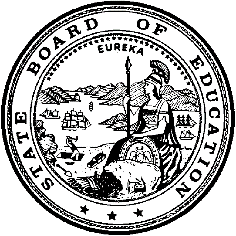 California Department of EducationExecutive OfficeSBE-003 (REV. 11/2017)pptb-edmd-sept19item01California State Board of Education
September 2019 Agenda
Item #11SubjectApproval of 2019–20 Consolidated Applications.Type of ActionAction, InformationSummary of the Issue(s)Each local educational agency (LEA) must submit a complete and accurate Consolidated Application (ConApp) for each fiscal year in order for the California Department of Education (CDE) to send funding to LEAs that are eligible to receive federal categorical funds as designated in the ConApp. The ConApp is the annual fiscal data collected from the LEAs as required by the federal Elementary and Secondary Education Act of 1965. The State Board of Education (SBE) is asked to annually approve ConApps for approximately 1,800 school districts, county offices of education, and direct-funded charter schools.RecommendationThe CDE recommends that the SBE approve the 2019–20 ConApps submitted by LEAs in Attachment 1.Brief History of Key IssuesEach year, the CDE, in compliance with California Code of Regulations, Title 5, Section 3920, recommends that the SBE approve applications for funding Consolidated Categorical Aid Programs submitted by LEAs.Approximately $2.1 billion of federal funding is distributed annually through the ConApp process. The 2019–20 ConApp consists of seven federal-funded programs. The funding sources include:Title I, Part A Basic Grant (Low-Income);Title I, Part D (At-Risk, Neglected, Juvenile Detention);Title II, Part A (Supporting Effective Instruction);Title III (Immigrant);Title III (English Learner Students);Title IV, Part A (Student Support); andTitle V, Part B (Rural, Low-Income).ConApp data is collected twice a year. The Spring Release, which occurs from May to June, collects new fiscal year application data, end-of-school-year program participation student counts, and program expenditure data. The Winter Release, which occurs from January to February, collects LEA reservations and allocations, and program expenditure data.The CDE provides the SBE with two levels of approval recommendations. Regular approval is recommended when an LEA has submitted a correct and complete ConApp, Spring Release, and has no outstanding non-compliant issues or is making satisfactory progress toward resolving one or two non-compliant issues that is/are fewer than 365 days non-compliant. Conditional approval is recommended when an LEA has submitted a correct and complete ConApp, but has one or more non-compliant issues that is/are unresolved for over 365 days. Conditional approval by the SBE provides authority to the LEA to spend its categorical funds under the condition that it will resolve or make significant progress toward resolving non-compliant issues. In extreme cases, conditional approval may include the withholding of funds.Attachment 1 identifies the LEAs that have no outstanding non-compliant issues or are making satisfactory progress toward resolving one or two non-compliant issues that is/are fewer than 365 days non-compliant. The CDE recommends regular approval of the 2019–20 ConApp for these 1,751 LEAs. Fiscal data are absent if an LEA is new or is a charter school applying for direct funding for the first time. Attachment 1 includes ConApp entitlement figures from school year 2018–19 because the figures for 2019–20 cannot be determined until all applications have been completed.Summary of Previous State Board of Education Discussion and ActionFor fiscal year 2018–19, the SBE approved ConApps for 1,791 LEAs. Attachment 1 represents the first set of 2019–20 ConApps presented to the SBE for approval.Fiscal Analysis (as appropriate)The CDE provides resources to track the SBE approval status of the ConApps for approximately 1,800 LEAs. The cost to track the non-compliant status of LEAs related to programs within the ConApp is covered through a cost pool of federal funds. CDE staff communicate with LEA staff on an ongoing basis to determine the evidence needed to resolve issues, review the evidence provided by LEA staff, and maintain a tracking system to document the resolution process.Attachment(s)Attachment 1: Consolidated Applications List (2019–20) – Regular Approvals 
(75 pages)Attachment 1: Consolidated Applications List (2019–20) – Regular ApprovalsThe following 1,751 local educational agencies (LEAs) have submitted a correct and complete Consolidated Application (ConApp), Spring Release, and have no outstanding non-compliant issues or are making satisfactory progress toward resolving one or two non-compliant issues that are fewer than 365 days non-compliant. The California Department of Education recommends regular approval of these applications.Created by the California Department of Education July 11, 2019.Total 2018–19 ConApp entitlement funds for above LEAs receiving regular approval: $2,145,160,083.NumberCounty-District-School CodeLEA NameTotal 
2018–19 ConApp EntitlementTotal 
2018–19 Entitlement
Per StudentTotal 
2018–19
Title I EntitlementTotal 
2018–19
Title I Entitlement119642610000000Arcadia Unified1,318,718141987,159987,159250710430000000Ceres Unified4,105,1882843,261,3713,261,371324736190000000Gustine Unified948,569514800,533800,533419647900000000Monrovia Unified1,366,6572521,093,0651,093,065519642120000000ABC Unified4,075,5721993,177,7013,177,701619769680109926Academia Avance Charter188,249483168,129168,129719647330120097Academia Moderna251,193542206,262206,262836750773631207Academy for Academic Excellence194,833134160,795160,795907616300000000Acalanes Union High222,71439147,270147,2701019647336112536Accelerated435,232571351,774351,7741123656152330454Accelerated Achievement Academy58,15739851,57751,5771219647330100743Accelerated Charter Elementary268,976555219,852219,8521343694270125617ACE Charter High146,423403130,389130,3891443104390116814ACE Empower Academy171,343569153,754153,7541543694500129247ACE Esperanza Middle139,599484124,315124,3151643696660131656ACE Inspire Academy115,797450103,044103,0441701612590111476Achieve Academy378,879597287,848287,8481831667610000000Ackerman Charter29,5784924,46724,4671919753090000000Acton-Agua Dulce Unified224,701205173,042173,0422042767866118202Adelante Charter105,13336281,12481,1242136675870000000Adelanto Elementary3,839,9824663,306,4133,306,4132251105120138040AeroSTEM Academy10,9131739,2129,2122319647330118588Alain Leroy Locke College Preparatory Academy707,951490634,570634,5702401611190130609Alameda Community Learning Center00002501100170000000Alameda County Office of Education1,013,5053,3441,003,5631,003,5632601611190000000Alameda Unified1,443,9711541,024,6671,024,6672701611270000000Albany City Unified315,59885204,412204,4122837683386120935Albert Einstein Academy Charter Elementary109,61413690,44790,4472937683380111898Albert Einstein Academy Charter Middle138,997231119,631119,6313012630320111203Alder Grove Charter School 2123,156258105,393105,3933149705990000000Alexander Valley Union Elementary2,258201,1381,1383219757130000000Alhambra Unified5,869,1813494,682,5074,682,5073327659610000000Alisal Union3,244,6103772,205,3052,205,3053436676780137547Allegiance STEAM Academy - Thrive93,07719682,63282,6323554717950000000Allensworth Elementary53,39060648,06748,0673619647330127217Alliance Alice M. Baxter College-Ready High121,530406106,963106,9633719647330121285Alliance Cindy and Bill Simon Technology Academy High252,484497226,390226,3903819647330128058Alliance College-Ready Middle Academy 12220,280486196,924196,9243919647330120030Alliance College-Ready Middle Academy 4233,102518208,890208,8904019647330120048Alliance College-Ready Middle Academy 5148,395557132,724132,7244119647330128033Alliance College-Ready Middle Academy 8208,678468186,115186,1154219647330111500Alliance Dr. Olga Mohan High209,084461186,827186,8274319647330106864Alliance Gertz-Ressler Richard Merkin 6-12 Complex484,070497432,746432,7464419647330111518Alliance Jack H. Skirball Middle224,689503201,651201,6514519647330108894Alliance Judy Ivie Burton Technology Academy High301,640498269,655269,6554619647330128041Alliance Kory Hunter Middle231,791509207,885207,8854719647330117606Alliance Leichtman-Levine Family Foundation Environmental Science High221,928447199,813199,8134819647330111658Alliance Marc & Eva Stern Math and Science241,385397214,065214,0654919647330124941Alliance Margaret M. Bloomfield Technology Academy High227,021432202,527202,5275019647330132084Alliance Marine - Innovation and Technology 6-12 Complex253,112345218,612218,6125119647330116509Alliance Morgan McKinzie High178,815408159,363159,3635219647330111641Alliance Ouchi-O'Donovan 6-12 Complex489,631475438,393438,3935319647330111492Alliance Patti And Peter Neuwirth Leadership Academy294,254522264,474264,4745419647330117598Alliance Piera Barbaglia Shaheen Health Services Academy203,178396181,021181,0215519647330124891Alliance Renee and Meyer Luskin Academy High257,688493230,107230,1075619647330123133Alliance Susan and Eric Smidt Technology High251,225464224,213224,2135719647330123141Alliance Ted K. Tajima High142,087354126,303126,3035819647330128009Alliance Virgil Roberts Leadership Academy203,461478181,698181,6985919101990135368Alma Fuerte Public25,96336523,99423,9946054718030000000Alpaugh Unified245,174759208,542208,5426143694270132274Alpha Cindy Avitia High186,513425151,577151,5776243693690125526Alpha: Blanca Alvarado204,704705167,493167,4936343694500121483Alpha: Cornerstone Academy Preparatory179,283330138,599138,5996443104390129213Alpha: Jose Hernandez202,959732162,847162,8476502100250000000Alpine County Office of Education00006602613330000000Alpine County Unified61,25977554,60954,6096737679670000000Alpine Union Elementary179,627111143,602143,6026836675950000000Alta Loma Elementary741,607122581,473581,4736954718110000000Alta Vista Elementary438,502765363,467363,4677036750510136432Alta Vista Innovation High00007131667790000000Alta-Dutch Flat Union Elementary55,52256049,36049,3607201611190130625Alternatives in Action83,73045274,98274,9827343693690000000Alum Rock Union Elementary4,510,5474683,555,2043,555,2047420651770000000Alview-Dairyland Union Elementary144,050358114,722114,7227510619940000000Alvina Elementary70,30834663,95863,9587633669770000000Alvord Unified7,048,6903725,533,8415,533,8417703100330000000Amador County Office of Education30,35816425,12425,1247803739810000000Amador County Unified792,229201677,408677,4087910623800136499Ambassador Phillip V. Sanchez II Public Charter00008001612596113807American Indian Public Charter55,60434549,31149,3118101612590114363American Indian Public Charter II234,163294180,226180,2268201612590111856American Indian Public High107,73726292,53592,5358337683380136663America's Finest Charter222,174498173,210173,2108430664230000000Anaheim Elementary7,470,2514505,681,9295,681,9298530664310000000Anaheim Union High9,952,0173288,141,4318,141,4318619647330132928Anahuacalmecac International University Preparatory of North America155,810499155,810155,8108723655400000000Anderson Valley Unified204,622418159,498159,4988819101990136119Animo City of Champions Charter High128,246491116,267116,2678919647330124883Animo College Preparatory Academy254,809539228,047228,0479019734370137984Ánimo Compton Charter64,54594960,97160,9719119647330123992Animo Ellen Ochoa Charter Middle205,285620185,384185,3849219647330134023Animo Florence-Firestone Charter Middle207,524490185,342185,3429319646341996586Animo Inglewood Charter High293,933464262,284262,2849419647330111583Animo Jackie Robinson High306,579494274,363274,3639519647330124008Animo James B. Taylor Charter Middle239,066513213,985213,9859619647330122481Animo Jefferson Charter Middle412,651727250,841250,8419719647091996313Animo Leadership High307,058474274,279274,2799819647330129270Animo Mae Jemison Charter Middle304,179567217,160217,1609919647330106849Animo Pat Brown306,064510273,954273,95410019647330111575Animo Ralph Bunche Charter High307,358495275,285275,28510119647330102434Animo South Los Angeles Charter270,851441241,370241,37010219647330106831Animo Venice Charter High254,913418226,475226,47510319647330111625Animo Watts College Preparatory Academy275,630481246,106246,10610419647330124016Animo Western Charter Middle363,461575280,946280,94610519647330122499Animo Westside Charter Middle174,716410154,751154,75110652714720000000Antelope Elementary207,059244183,611183,61110719648570112714Antelope Valley Learning Academy000010819642460000000Antelope Valley Union High9,209,8104287,944,6557,944,65510907616480000000Antioch Unified5,110,3043064,168,1384,168,13811019647330117077APEX Academy189,454510169,372169,37211136750770000000Apple Valley Unified5,706,1334324,925,9314,925,93111219647330121079Ararat Charter132,22638497,94297,94211312626790000000Arcata Elementary487,848927443,473443,47311456725460120634Architecture, Construction & Engineering Charter High (ACE)51,12719643,90043,90011534672800000000Arcohe Union Elementary134,543305122,316122,31611623655570000000Arena Union Elementary102,76543190,74790,74711701612590115238ARISE High130,657412102,863102,86311816638750000000Armona Union Elementary410,675361342,444342,44411937680236116859Arroyo Vista Charter79,9938251,08651,08612019647330123158Arts In Action Community Charter173,064567142,237142,23712119647330134205Arts in Action Community Middle60,08841153,68353,68312215633130000000Arvin Union2,157,9876941,737,4571,737,45712336678760107730ASA Charter105,76645994,62594,62512401612596118608ASCEND233,796481181,531181,53112510621660133942Aspen Meadow Public73,99142066,36766,36712610621660106740Aspen Valley Prep Academy139,690336122,992122,99212734674470120469Aspire Alexander Twilight College Preparatory Academy180,578413145,553145,55312834674470121467Aspire Alexander Twilight Secondary Academy167,013351147,560147,56012919101990109660Aspire Antonio Maria Lugo Academy257,901646220,728220,72813039686760121541Aspire APEX Academy97,61628685,28585,28513139685850101956Aspire Benjamin Holt College Preparatory Academy85,32818473,01273,01213239685850133678Aspire Benjamin Holt Middle97,19416882,84582,84513301612590109819Aspire Berkley Maynard Academy210,862362186,015186,01513434674390102343Aspire Capitol Heights Academy116,117496102,988102,98813519647330126797Aspire Centennial College Preparatory Academy254,475472226,794226,79413601612590128413Aspire College Academy148,348522122,087122,08713741689990134197Aspire East Palo Alto Charter360,611556290,524290,52413801612590120188Aspire ERES Academy115,95649993,05293,05213919647330122622Aspire Firestone Academy Charter208,452518174,589174,58914019647330122614Aspire Gateway Academy Charter209,737519176,190176,19014101612590118224Aspire Golden State College Preparatory Academy288,665467242,529242,52914219647330124800Aspire Inskeep Academy Charter188,426489152,301152,30114319647330124792Aspire Juanita Tate Academy Charter216,943572179,085179,08514419647330114884Aspire Junior Collegiate Academy177,462542145,463145,46314539686760118497Aspire Langston Hughes Academy246,810326216,274216,27414601612590130666Aspire Lionel Wilson College Preparatory Academy253,279482212,435212,43514701612596117568Aspire Monarch Academy216,859520170,777170,77714819101990112128Aspire Ollin University Preparatory Academy298,114497266,716266,71614919647330122721Aspire Pacific Academy252,791434225,635225,63515039686760114876Aspire Port City Academy132,604325116,161116,16115107617960132100Aspire Richmond Ca. College Preparatory Academy162,436300142,024142,02415207617960132118Aspire Richmond Technology Academy145,587421115,673115,67315339685856118921Aspire River Oaks Charter243,197536102,974102,97415439686760108647Aspire Rosa Parks Academy187,349473154,908154,90815519647330124784Aspire Slauson Academy Charter198,246588162,949162,94915650710430112292Aspire Summit Charter Academy117,321285102,021102,02115719647330120477Aspire Titan Academy173,905530142,620142,62015801612590130732Aspire Triumph Technology Academy139,481491124,578124,57815950711670137265Aspire University Charter73,59520760,30160,30116050711750120212Aspire Vanguard College Preparatory Academy107,15226493,92093,92016139685856116594Aspire Vincent Shalvey Academy79,28120367,72767,72716219753090127100Assurance Learning Academy000016340687000000000Atascadero Unified514,565111389,314389,31416424656310000000Atwater Elementary2,407,1994772,051,7742,051,77416531667870000000Auburn Union Elementary474,353254367,731367,73116637683383731395Audeo Charter137,283265125,020125,02016737770320134577Audeo Charter II68,74830159,97959,97916837681060137034Audeo Charter School III26,01029523,49723,49716901100170137448Aurum Preparatory Academy000017019648810113464Aveson Global Leadership Academy56,32113147,10747,10717119648810113472Aveson School of Leaders26,8406120,93720,93717219642790000000Azusa Unified3,618,5824532,956,4062,956,40617336738580000000Baker Valley Unified63,80747655,73255,73217415633210000000Bakersfield City20,899,48467818,119,37018,119,37017519642870000000Baldwin Park Unified5,417,6794274,505,4714,505,47117642691040000000Ballard Elementary18,23713814,94114,94117724656490000000Ballico-Cressey Elementary145,474380132,344132,34417813631230118455Ballington Academy for the Arts and Sciences100,50539588,35688,35617936678760133892Ballington Academy for the Arts and Sciences - San Bernardino55,65231450,08350,08318004613820000000Bangor Union Elementary38,13738933,32433,32418139684860000000Banta Elementary68,33320347,10947,10918219765470118760Barack Obama Charter188,687436167,810167,81018336676110000000Barstow Unified4,136,9736523,679,5923,679,59218420651850000000Bass Lake Joint Union Elementary207,159232177,005177,00518519642950000000Bassett Unified1,584,6214501,289,5241,289,52418601612590106906Bay Area Technology146,889491134,008134,00818727102720124297Bay View Academy60,04312149,41149,41118833769430132522Baypoint Preparatory Academy164,514369144,935144,93518937771720138099Baypoint Preparatory Academy - San Diego59,89075858,34558,34519041688580000000Bayshore Elementary120,892318106,723106,72319136676370000000Bear Valley Unified725,371297595,314595,31419215633390000000Beardsley Elementary1,006,363525901,834901,83419333669930000000Beaumont Unified1,703,0051671,349,3561,349,35619437684520128223Bella Mente Montessori Academy83,26912568,67368,67319545698720000000Bella Vista Elementary74,57720864,99864,99819655723060000000Belleview Elementary30,07519025,98025,98019749706150000000Bellevue Union708,687439514,710514,71019819643030000000Bellflower Unified3,967,3623323,262,3133,262,31319941688660000000Belmont-Redwood Shores Elementary200,2864691,39591,39520015633470000000Belridge Elementary2,303631,1031,10320148705240000000Benicia Unified293,18462227,438227,43820249706230000000Bennett Valley Union Elementary62,2856250,54550,54520301611430000000Berkeley Unified1,071,938109797,641797,64120443693770000000Berryessa Union Elementary1,338,26295820,344820,34420519647330106872Bert Corona Charter175,589460135,796135,79620619647330132126Bert Corona Charter High102,95843693,82893,82820719643110000000Beverly Hills Unified694,638184558,253558,25320810620260000000Big Creek Elementary22,27549519,23719,23720912626950000000Big Lagoon Union Elementary1,00000021055751840000000Big Oak Flat-Groveland Unified93,25429979,21679,21621110101080119628Big Picture Educational Academy126,952324112,236112,23621214632480000000Big Pine Unified68,71050560,05460,05421347701850000000Big Springs Union Elementary61,91634054,51754,51721427751500000000Big Sur Unified55700021518640890000000Big Valley Joint Unified47,99437741,88541,88521604614080000000Biggs Unified373,209598335,632335,63221719647331931047Birmingham Community Charter High1,294,1854081,150,7411,150,74121814766870000000Bishop Unified354,349179287,264287,26421935674540000000Bitterwater-Tully Elementary32500022045698800000000Black Butte Union Elementary174,428830161,698161,69822115633540000000Blake Elementary33100022242691120000000Blochman Union Elementary000022312627030000000Blue Lake Union Elementary23,96914919,88919,88922454105460135459Blue Oak Academy36,83721431,82331,82322504614246119523Blue Oak Charter89,82024477,53777,53722647701930000000Bogus Elementary1,17500022721653000000000Bolinas-Stinson Union31,35134827,28627,28622819643290000000Bonita Unified1,083,393107837,124837,12422944697320000000Bonny Doon Union Elementary15,8919613,03113,03123037768510000000Bonsall Unified499,418198394,579394,57923137679830000000Borrego Springs Unified137,902357107,201107,20123227659790000000Bradley Union Elementary1,16900023313630730000000Brawley Elementary2,354,2295911,993,9731,993,97323413630810000000Brawley Union High711,279366594,130594,13023530664490000000Brea-Olinda Unified528,80888376,117376,11723607616550000000Brentwood Union Elementary781,99686537,367537,36723705615560000000Bret Harte Union High156,192241135,489135,48923856105610121756BRIDGES Charter000023912627290000000Bridgeville Elementary19,62261317,48517,48524056724470000000Briggs Elementary105,87220170,57570,57524119647330112508Bright Star Secondary Charter Academy216,042417216,042216,04224241688740000000Brisbane Elementary29,8796320,45520,45524351713570000000Brittan Elementary86,33518673,98773,98724451713650000000Browns Elementary22,30616819,76119,76124509618380000000Buckeye Union Elementary368,88178279,783279,78324642691380000000Buellton Union Elementary62,22810238,40838,40824730664560000000Buena Park Elementary1,629,5933641,257,5981,257,59824854718290000000Buena Vista Elementary31,15614427,95627,95624919643370000000Burbank Unified2,213,6201461,726,7641,726,76425041688820000000Burlingame Elementary266,80276154,609154,60925153716620000000Burnt Ranch Elementary15,37418313,63013,63025210620420000000Burrel Union Elementary68,32455544,24544,24525354718370000000Burton Elementary1,078,637220845,132845,13225404100410000000Butte County Office of Education1,020,3662,5001,002,0501,002,05025547736840000000Butte Valley Unified119,058392105,864105,86425647702010000000Butteville Union Elementary39,33220134,68034,68025715633700000000Buttonwillow Union Elementary229,081685183,664183,66425807616630000000Byron Union Elementary214,011145166,475166,47525941688900000000Cabrillo Unified254,66181117,507117,50726037679910000000Cajon Valley Union7,508,8324535,971,2245,971,22426105100580000000Calaveras County Office of Education163,533328147,224147,22426205615640000000Calaveras Unified847,445302738,950738,95026313630990000000Calexico Unified6,338,5356855,098,0185,098,01826407100740129528Caliber: Beta Academy363,247452290,885290,88526548705810134262Caliber: ChangeMakers Academy214,667304189,953189,95326615633880000000Caliente Union Elementary38,98579534,60534,60526719647330133884California Collegiate Charter112,22540998,30998,30926817640550129601California Connections Academy @ North Bay27,27514123,07323,07326939686500125849California Connections Academy @ Ripon192,596141163,434163,43427030664640106765California Connections Academy Southern California657,894166560,479560,47927154718030112458California Connections Academy@Central102,51820789,09189,09127253105380125633California Heritage Youthbuild Academy II20,91922018,57518,57527319644690134858California School of the Arts - San Gabriel Valley50,7266838,52438,52427419650940112706California Virtual Academy @ Los Angeles680,265195589,778589,77827537684036120893California Virtual Academy @ San Diego505,453240439,116439,11627639686270127191California Virtual Academy @ San Joaquin305,005216262,567262,56727749707970107284California Virtual Academy @ Sonoma145,223243125,139125,13927810623310137661California Virtual Academy at Fresno172,922301152,597152,59727916638750112698California Virtual Academy at Kings108,33229596,64996,64928015636280137687California Virtual Academy at Maricopa453,286833396,375396,37528151714150129007California Virtual Academy at Sutter225,725245195,498195,49828241689160112284California Virtual Academy San Mateo127,522154108,527108,52728313631070000000Calipatria Unified812,670715695,193695,19328428662410000000Calistoga Joint Unified151,544175132,812132,81228556725460115105Camarillo Academy of Progressive Education000028643693850000000Cambrian285,51982163,523163,52328719647330122861Camino Nuevo Academy #2344,942487275,590275,59028819647336117667Camino Nuevo Charter Academy390,205693319,525319,52528919647330124826Camino Nuevo Charter Academy #4322,381513262,209262,20929019647330106435Camino Nuevo Charter High195,942685165,487165,48729119647330122564Camino Nuevo Elementary #3447,686567355,805355,80529219647330127910Camino Nuevo High #2230,054500206,391206,39129309618460123125Camino Polytechnic1,38300029409618460000000Camino Union Elementary58,42514349,07549,07529543693930000000Campbell Union1,498,0422061,061,1921,061,19229643694010000000Campbell Union High1,046,240126771,977771,97729758727280000000Camptonville Elementary29,64661726,43326,43329807616710000000Canyon Elementary13200029911625540000000Capay Joint Union Elementary42,10621137,19437,19430030664640000000Capistrano Unified5,911,4921254,476,9674,476,96730134674390123901Capitol Collegiate Academy139,275374123,403123,40330237680070000000Cardiff Elementary15,20800030310101080136291Career Technical Education Charter1,83200030437735510000000Carlsbad Unified1,483,8041301,170,3381,170,33830527659870000000Carmel Unified247,176100198,852198,85230642691460000000Carpinteria Unified484,063222343,836343,83630710621661030840Carter G. Woodson Public Charter138,375321123,929123,92930810755980000000Caruthers Unified773,283517663,085663,08530945699140000000Cascade Union Elementary778,921741682,760682,76031019643450000000Castaic Union368,598181288,691288,69131145699220000000Castle Rock Union Elementary27,75943325,96625,96631201611500000000Castro Valley Unified960,648103720,497720,49731319647330101659CATCH Prep Charter High, Inc.84,89446975,99075,99031440687260000000Cayucos Elementary98,46554492,72392,72331544697990117804Ceiba College Preparatory Academy216,727419180,205180,20531619647330115139Center for Advanced Learning184,605549150,681150,68131734739730000000Center Joint Unified1,458,5973451,203,1061,203,10631819643520000000Centinela Valley Union High2,780,0564382,306,8462,306,84631919647330100800Central City Value216,104461192,810192,81032036676450000000Central Elementary1,089,264242870,761870,76132110739650000000Central Unified6,302,9913975,416,6855,416,68532216638830000000Central Union Elementary481,942260422,254422,25432313631150000000Central Union High1,380,4373321,107,4701,107,47032430664720000000Centralia Elementary1,051,552250790,744790,74432519647090112250Century Academy for Excellence110,13952198,82398,82332619647090107508Century Community Charter193,420426171,343171,34332736676520000000Chaffey Joint Union High5,855,4482464,912,9144,912,91432819647330108878CHAMPS - Charter HS of Arts-Multimedia & Performing153,937197131,944131,94432919643780000000Charter Oak Unified1,018,559214818,719818,71933037683383730959Charter School of San Diego537,088359448,964448,96433150710500000000Chatom Union225,849382175,685175,68533220756060000000Chawanakee Unified190,799158170,749170,74933329663160000000Chicago Park Elementary1,43900033404614240000000Chico Unified3,653,6872983,119,1233,119,12333519646340121186Children of Promise Preparatory Academy124,765297110,927110,92733619647336119531CHIME Institute's Schwarzenegger Community51,1976740,19940,19933736676780000000Chino Valley Unified5,589,3901984,512,9734,512,97333820651930000000Chowchilla Elementary1,126,381501946,639946,63933920652010000000Chowchilla Union High528,422474472,204472,20434045104540111674Chrysalis Charter42,15118136,03636,03634127659950000000Chualar Union91,66329655,46155,46134237680230000000Chula Vista Elementary6,873,9602935,359,4095,359,40934337680236115778Chula Vista Learning Community Charter493,387325377,808377,80834449706490000000Cinnabar Elementary51,63720046,23946,23934519647330122556Citizens of the World Charter School Hollywood109,65323065,37465,37434619647330126193Citizens of the World Charter School Mar Vista63,7059952,87652,87634719647330126177Citizens of the World Charter School Silver Lake141,280194120,222120,22234830103060134940Citrus Springs Charter80,25331370,10370,10334938684780107300City Arts and Tech High102,02436991,64391,64335037683380124347City Heights Preparatory Charter117,13592282,36882,36835119647330127886City Language Immersion Charter72,64817862,16462,16435219643940000000Claremont Unified924,371133734,469734,46935310621090000000Clay Joint Elementary36,69314733,55033,55035429663240000000Clear Creek Elementary29,20318625,79525,79535519647250131938Clear Passage Educational Center19,70835817,92117,92135649706560000000Cloverdale Unified214,877157136,378136,37835710621170000000Clovis Unified8,777,6992037,405,7377,405,73735833736760000000Coachella Valley Unified12,347,31170310,255,40510,255,40535910621250000000Coalinga-Huron Unified2,656,5945962,180,7642,180,76436040754650000000Coast Unified134,50423990,96390,96336112626796120562Coastal Grove Charter53,79522946,32546,32536253716700000000Coffee Creek Elementary46200036342691610000000Cold Spring Elementary15,4929112,45112,45136431667950000000Colfax Elementary98,78727384,11884,11836514101400128454College Bridge Academy107,71431096,47996,47936642691790000000College Elementary46,27525137,35337,35336719647330131821Collegiate Charter High of Los Angeles74,64144968,14868,14836836676860000000Colton Joint Unified8,956,6224007,453,9017,453,90136945699480000000Columbia Elementary161,806210136,305136,30537055723480000000Columbia Union117,829241101,124101,12437154718520000000Columbine Elementary2,970142,9702,97037206100660000000Colusa County Office of Education63800037306615980000000Colusa Unified316,752212220,049220,04937434765050108837Community Collaborative Charter250,332539229,536229,53637534765050101766Community Outreach Academy720,401447521,378521,37837630664640123729Community Roots Academy000037701100170123968Community School for Creative Education85,15336565,35465,35437810623310130880Compass Charter Schools of Fresno35,99719631,24731,24737919753090135145Compass Charter Schools of Los Angeles118,990177103,327103,32738037682130127084Compass Charter Schools of San Diego66,9818856,90256,90238119734370000000Compton Unified16,181,10877313,833,14713,833,14738256737590000000Conejo Valley Unified2,103,3561191,512,3191,512,31938341690050127282Connect Community Charter76,87136268,31568,31538401612590132555Conservatory of Vocal/Instrumental Arts High16,41622114,15314,15338507100740000000Contra Costa County Office of Education1,287,8593,5181,276,4261,276,42638616638910000000Corcoran Joint Unified1,692,3715101,468,5781,468,57838704100410114991CORE Butte Charter161,636183138,386138,38638858727286115935CORE Charter96,57121483,72483,72438952714980000000Corning Union Elementary1,158,241565943,403943,40339052715060000000Corning Union High456,755452405,569405,56939137680310000000Coronado Unified228,50975181,785181,78539233670330000000Corona-Norco Unified10,505,1601978,391,1508,391,15039349738820000000Cotati-Rohnert Park Unified891,257155617,363617,36339445699550000000Cottonwood Union Elementary258,086276226,984226,98439519644360000000Covina-Valley Unified2,755,6152392,286,8392,286,83939601100176001788Cox Academy303,432498241,605241,60539738684786112601Creative Arts Charter41,4829633,49933,49939831668520120105Creekside Charter000039954721400136507Crescent Valley Public Charter II000040010625470136523Crescent View South II000040110101080109991Crescent View West Public Charter000040219647330135616Crete Academy73,71542666,16066,16040319647330121848Crown Preparatory Academy264,153590213,336213,33640436676940000000Cucamonga Elementary903,517372747,798747,79840512627370000000Cuddeback Union Elementary26,02017123,33223,33240619644440000000Culver City Unified567,14579393,452393,45240743694190000000Cupertino Union1,234,35571395,819395,81940855723550000000Curtis Creek Elementary148,489327127,220127,22040954718600000000Cutler-Orosi Joint Unified3,105,5837552,627,4432,627,44341012627450000000Cutten Elementary295,279484260,412260,41241142750100000000Cuyama Joint Unified85,78042875,90475,90441230664800000000Cypress Elementary431,382110284,537284,53741319768690131128Da Vinci Communications55,59812647,10747,10741419768690128728Da Vinci Connect4,41700041519768690119636Da Vinci Design103,07117988,72288,72241619101990138669Da Vinci RISE High29,01020724,79124,79141719768690119016Da Vinci Science81,10614569,26869,26841837683386039457Darnall Charter302,675463232,824232,82441957726780000000Davis Joint Unified1,041,474120728,137728,13742014632710000000Death Valley Unified22,97882020,72820,72842137680490000000Dehesa Elementary26,28519021,84421,84442237680560000000Del Mar Union Elementary378,53888219,968219,96842308100820000000Del Norte County Office of Education151,190415137,759137,75942408618200000000Del Norte County Unified1,626,3784431,414,2961,414,29642515634120000000Delano Joint Union High2,445,6325792,071,5712,071,57142615634040000000Delano Union Elementary5,198,5107554,355,0204,355,02042724753660000000Delhi Unified1,166,661455971,690971,69042847702270000000Delphic Elementary30600042934674130114660Delta Elementary Charter42,15510334,48534,48543050710680000000Denair Unified544,171427469,216469,21643133670410000000Desert Center Unified63,0712,25258,81158,81143219642461996537Desert Sands Charter000043333670580000000Desert Sands Unified9,292,9643297,600,9977,600,99743436103636111918Desert Trails Preparatory Academy242,866461200,354200,35443541690470129759Design Tech High000043615634200000000Di Giorgio Elementary148,660711136,547136,54743737680490136614Diego Hills Central Public Charter000043837681630137109Diego Valley East Public Charter000043954755310000000Dinuba Unified3,323,2344992,775,4712,775,47144037680236111322Discovery Charter141,86415299,65999,65944139754996118665Discovery Charter6,27000044219647330115253Discovery Charter Preparatory School #2123,274472113,669113,66944321653180000000Dixie Elementary170,65586117,870117,87044448705320000000Dixon Unified1,077,872335858,243858,24344524753170000000Dos Palos Oro Loma Joint Unified1,263,5325211,103,8371,103,83744653716960000000Douglas City Elementary51,89229647,24447,24444719644510000000Downey Unified5,800,3172634,790,5514,790,55144801612590129635Downtown Charter Academy93,35630685,20485,20444943104390123257Downtown College Prep - Alum Rock292,238438247,078247,07845043696664330585Downtown College Preparatory199,412408164,413164,41345143696660129718Downtown College Preparatory Middle266,319438216,646216,64645219647336119903Downtown Value232,963515193,499193,49945339686760117853Dr. Lewis Dolphin Stallworth Sr. Charter131,166491115,303115,30345431668030000000Dry Creek Joint Elementary963,776140672,283672,28345519644690000000Duarte Unified1,124,432317903,251903,25145601750930000000Dublin Unified406,80233161,790161,79045754718940000000Ducor Union Elementary121,068720109,484109,48445849706720000000Dunham Elementary1,9381160660645947702430000000Dunsmuir Elementary97,9781,08888,03788,03746047702500000000Dunsmuir Joint Union High47,18977342,72742,72746104614320000000Durham Unified123,530119104,819104,81946237683380127647e3 Civic High158,548421139,763139,76346354719020000000Earlimart Elementary1,929,2291,1321,649,9841,649,98446401612590129932East Bay Innovation Academy44,7718036,01136,01146551713730000000East Nicolaus Joint Union High16,5145413,38013,38046641690620126722East Palo Alto Academy143,936412128,402128,40246743694270000000East Side Union High5,265,3062364,091,1394,091,13946819644850000000East Whittier City Elementary1,424,8961661,113,6781,113,67846926736680000000Eastern Sierra Unified228,874560209,795209,79547019644770000000Eastside Union Elementary1,715,0015231,447,9861,447,98647115634380000000Edison Elementary467,736444389,498389,49847210101086085112Edison-Bethune Charter Academy302,664568255,286255,28647319647330135723Ednovate - Brio College Prep94,76150186,63186,63147419647330132282Ednovate - East College Prep156,451433140,354140,35447519647330135715Ednovate - Esperanza College Prep92,04442083,19483,19447630103060133983Ednovate - Legacy College Prep.118,725389106,981106,98147719647330125864Ednovate - USC Hybrid High College Prep212,325402188,142188,14247830666700101626Edward B. Cole Academy226,599607179,573179,57347923656072330272Eel River Charter27,26452425,03325,03348037679910108563EJE Elementary Academy Charter230,938412168,838168,83848137679910119255EJE Middle Academy83,28834473,32773,32748219647331932623El Camino Real Charter High415,125116340,014340,01448313631230000000El Centro Elementary3,008,0195992,462,3522,462,35248409100900000000El Dorado County Office of Education908,999941833,610833,61048509618530000000El Dorado Union High707,468105575,418575,41848619645010000000El Monte City4,285,9745203,522,3073,522,30748719645190000000El Monte Union High3,580,3324052,985,0442,985,04448824656800000000El Nido Elementary56,50631250,91150,91148919645270000000El Rancho Unified2,733,5313242,220,1482,220,14849019645350000000El Segundo Unified373,525108300,644300,64449130666706119127El Sol Santa Ana Science and Arts Academy333,917363254,468254,46849215751680000000El Tejon Unified399,566542333,252333,25249337683380129395Elevate Elementary000049436750510138107Elite Academic Academy - Adult Work Force Investment000049536750510136960Elite Academic Academy - Lucerne000049637682130136978Elite Academic Academy - Mountain Empire000049734673140000000Elk Grove Unified19,808,79332216,603,70216,603,70249815634460000000Elk Hills Elementary1,81800049952715140000000Elkins Elementary33800050034673220000000Elverta Joint Elementary60,00319651,16251,16250136677360128439Empire Springs Charter191,947159163,098163,09850250710760000000Empire Union Elementary1,209,7713981,001,9041,001,90450337683380129387Empower Charter46,18632740,67440,67450457105790132464Empowering Possibilities International Charter150,173395103,256103,25650537680800000000Encinitas Union Elementary665,527126490,378490,37850619647330120014Endeavor College Preparatory Charter307,767482252,068252,06850745699710000000Enterprise Elementary1,329,7383561,140,7661,140,76650836678760136952Entrepreneur High78,08635868,84968,84950919646911996438Environmental Charter High204,055390180,384180,38451019101990121772Environmental Charter Middle170,296492132,117132,11751119101990127498Environmental Charter Middle - Inglewood118,291329104,456104,45651201100170112607Envision Academy for Arts & Technology139,528362122,586122,58651301100170129403Epic Charter220,828698191,457191,45751430103060134239EPIC Charter (Excellence Performance Innovation Citizenship)46,8317439,89739,89751537680980133991Epiphany Prep Charter297,779481235,930235,93051619647330126169Equitas Academy #2197,080501176,273176,27351719647330129650Equitas Academy #3 Charter179,354438159,514159,51451819647330133686Equitas Academy 476,51353169,44669,44651919647330119982Equitas Academy Charter256,023563190,822190,82252039685020000000Escalon Unified787,199298635,925635,92552137680980000000Escondido Union6,221,6173944,838,7154,838,71552237681060000000Escondido Union High2,397,1793261,948,9361,948,93652343694274330726Escuela Popular Accelerated Family Learning156,202423111,667111,66752457726860000000Esparto Unified205,089217146,938146,93852536677020000000Etiwanda Elementary1,577,7001121,163,8441,163,84452612755150000000Eureka City Schools1,454,7503991,204,7471,204,74752731668290000000Eureka Union166,8714994,08494,08452841690620119503Everest Public High106,16126092,02992,02952919647330129858Everest Value128,527524104,494104,49453043694350000000Evergreen Elementary1,967,6111811,370,1421,370,14253152715220000000Evergreen Union340,635279305,816305,81653236678760121343Excel Prep Charter60,42316452,76752,76753319647330137554Excelencia Charter Academy47,33580244,91744,91753436103633630761Excelsior Charter441,726232385,281385,28153533103300137869Excelsior Charter School Corona-Norco15,28518613,45913,45953654768360000000Exeter Unified1,337,7584911,155,3301,155,33053719647330124198Extera Public272,683534224,420224,42053819647330128132Extera Public School No. 2224,979547184,390184,39053920652430107938Ezequiel Tafoya Alvarado Academy340,334526268,496268,49654015634610000000Fairfax Elementary1,179,474439949,597949,59754148705400000000Fairfield-Suisun Unified5,021,5592354,076,6104,076,61054245699890000000Fall River Joint Unified284,989237246,733246,73354337681140000000Fallbrook Union Elementary1,646,8173241,269,7971,269,79754437681220000000Fallbrook Union High530,198246424,531424,53154519643520128488Family First Charter000054654753250000000Farmersville Unified1,793,3917001,531,8361,531,83654737680236037956Feaster (Mae L.) Charter585,390486459,863459,86354819647336017016Fenton Avenue Charter444,072612381,864381,86454919647330131722Fenton Charter Leadership Academy101,70031189,62789,62755019647330115048Fenton Primary Center392,708560317,211317,21155119647330131466Fenton STEM Academy: Elementary Center for Science Technology Engineering and Mathematics124,867397110,663110,66355212753740000000Ferndale Unified55,16011646,50246,50255312627940000000Fieldbrook Elementary27,86820324,61724,61755410738090000000Firebaugh-Las Deltas Unified1,269,6885661,048,0071,048,00755552715300000000Flournoy Union Elementary95000055634673300000000Folsom-Cordova Unified3,837,6871862,990,4822,990,48255736677100000000Fontana Unified16,392,79245113,631,17613,631,17655831668370000000Foresthill Union Elementary96,04624383,39383,39355949706800000000Forestville Union Elementary60,29425651,13651,13656047702920000000Forks of Salmon Elementary74400056123655650000000Fort Bragg Unified775,539437650,322650,32256249706980000000Fort Ross Elementary90100056318750360000000Fort Sage Unified26,5549921,74821,74856412768020000000Fortuna Elementary425,894375344,013344,01356512628100000000Fortuna Union High214,259193182,626182,62656634103480136275Fortune548,886444489,262489,26256730664980000000Fountain Valley Elementary573,09790389,302389,30256810621580000000Fowler Unified949,265363784,756784,75656901612590132514Francophone Charter School of Oakland18,6298215,07515,07557051713810000000Franklin Elementary57,22411749,04749,04757143694500000000Franklin-McKinley Elementary3,496,1874602,724,6972,724,69757201611760000000Fremont Unified3,808,6001062,383,2662,383,26657343694680000000Fremont Union High279,77100057445699970000000French Gulch-Whiskeytown Elementary1,00700057512628280000000Freshwater Elementary60,20017251,57251,57257610101080000000Fresno County Office of Education2,346,9092,5202,287,7992,287,79957710621660000000Fresno Unified58,940,31182652,179,96552,179,96557815634790000000Fruitvale Elementary513,912161436,215436,21557912626790109975Fuente Nueva Charter18,24014715,38215,38258030665060000000Fullerton Elementary3,145,7982402,372,1822,372,18258130665140000000Fullerton Joint Union High3,011,3272202,503,7602,503,76058250757390131185Fusion Charter44,06437340,37740,37758334765050101832Futures High201,227540137,331137,33158419647330108886Gabriella Charter196,111424154,732154,73258519647330135509Gabriella Charter 280,95144772,23472,23458634673480000000Galt Joint Union Elementary1,482,5424141,217,8511,217,85158734673550000000Galt Joint Union High523,088235432,020432,02058830665220000000Garden Grove Unified17,634,90140814,110,37614,110,37658912628360000000Garfield Elementary94500059019645500000000Garvey Elementary2,880,1926302,345,0102,345,01059133103300128777Gateway College and Career Academy000059238684783830437Gateway High90,30818876,96676,96659334674470128124Gateway International245,452435178,600178,60059438684780123265Gateway Middle81,59926470,59870,59859545752670000000Gateway Unified1,438,9756461,269,3791,269,37959647703180000000Gazelle Union Elementary99400059715634870000000General Shafter Elementary50,70631846,37446,37459852715480000000Gerber Union Elementary199,009526161,292161,29259949707060000000Geyserville Unified12,794559,5759,57560043694840123760Gilroy Prep (a Navigator School)128,16923791,08791,08760143694840000000Gilroy Unified2,474,2472191,884,5181,884,51860219647330133710Girls Athletic Leadership School Los Angeles106,51337294,35894,35860319645680000000Glendale Unified7,713,7272966,255,0036,255,00360419645760000000Glendora Unified802,981111618,982618,98260511101160000000Glenn County Office of Education60,88623943,76643,76660619647330114967Global Education Academy140,776579106,772106,77260719647330129833Global Education Academy 266,30844259,13559,13560830664230131417GOALS Academy71,12229262,03562,03560919647330117978Goethe International Charter000061009618790000000Gold Oak Union Elementary76,11415762,64462,64461155724130112276Gold Rush Charter000061209618870000000Gold Trail Union Elementary38,4785831,54831,54861347104700117168Golden Eagle Charter153,068300133,938133,93861404614570000000Golden Feather Union Elementary93,0381,52583,07783,07761501611920119248Golden Oak Montessori of Hayward33,87513629,42629,42661610752340000000Golden Plains Unified1,311,4577951,093,9761,093,97661720755800000000Golden Valley Unified262,764131216,648216,64861842691950000000Goleta Union Elementary533,011149357,031357,03161937683380119610Gompers Preparatory Academy589,686446498,629498,62962027754730000000Gonzales Unified777,413328582,681582,68162119645840000000Gorman Joint1,14300062219645841996305Gorman Learning Center412,028319348,980348,98062336750510137794Gorman Learning Center San Bernardino/Santa Clarita130,376104108,034108,03462419646340128991Grace Hopper STEM Academy48,64352344,74944,74962519647331933746Granada Hills Charter964,811205826,230826,23062645700030000000Grant Elementary56,2758847,53247,53262729663320000000Grass Valley Elementary782,895434696,324696,32462850710840000000Gratton Elementary20,65414418,29618,29662949707140000000Gravenstein Union Elementary48,4186340,84640,84663027660270000000Graves Elementary32500063112628510000000Green Point Elementary79400063215635030000000Greenfield Union4,370,1534563,699,9903,699,99063327660350000000Greenfield Union Elementary1,534,1404241,146,6441,146,64463447703260000000Grenada Elementary32,14814829,20429,20463504755070000000Gridley Unified617,921296508,547508,54763615101570124040Grimmway Academy357,924439291,075291,07563715635780135186Grimmway Academy Shafter172,772321152,544152,54463837770990136077Grossmont Secondary78,01026068,65568,65563937681300000000Grossmont Union High5,625,3503354,661,6794,661,67964036678433630928Grove000064134674390135343Growth Public40,51221534,28034,28064242692030000000Guadalupe Union Elementary371,254289254,143254,14364337684523730942Guajome Park Academy Charter375,128264314,467314,46764449707220000000Guerneville Elementary118,898433104,862104,86264519734450000000Hacienda la Puente Unified5,867,5153194,821,7924,821,79264611765620000000Hamilton Unified224,145313182,243182,24364716639170000000Hanford Elementary2,682,3514442,291,5192,291,51964816639250000000Hanford Joint Union High1,151,101295996,866996,86664947703340000000Happy Camp Union Elementary49,72245244,48644,48665044697570000000Happy Valley Elementary1,58400065145700110000000Happy Valley Union Elementary200,251394178,592178,59265237681630128421Harbor Springs Charter171,293674147,270147,27065336678760122317Hardy Brown College Prep169,572541151,663151,66365449707300000000Harmony Union Elementary41,42516635,75835,75865537683386040018Harriet Tubman Village Charter213,307505177,337177,33765650710920000000Hart-Ransom Union Elementary100,3488586,37286,37265737684110126086Hawking S.T.E.A.M. Charter244,068245208,891208,89165819645920000000Hawthorne3,783,8714523,105,3663,105,36665901611920000000Hayward Unified6,600,1163245,095,1575,095,15766049753900000000Healdsburg Unified398,910279310,858310,85866137683380114462Health Sciences High192,798335158,411158,41166237683380128066Health Sciences Middle47,52048041,98941,98966313631310000000Heber Elementary423,072330312,264312,26466436677360000000Helendale Elementary161,272152141,172141,17266537681303732732Helix High658,429271552,409552,40966633670820000000Hemet Unified8,996,2254137,754,2727,754,27266734765050108415Heritage Peak Charter259,230249227,781227,78166819646000000000Hermosa Beach City Elementary31,99600066936750440000000Hesperia Unified9,322,5574167,908,2067,908,20667050711000000000Hickman Community Charter56,6395450,02350,02367137683380131565High Tech Elementary96,78924283,24383,24367237683386117683High Tech Elementary Explorer51,64014342,71142,71167337683383731247High Tech High87,55817074,02674,02667437683380106732High Tech High International74,86119263,87663,87667537683380108787High Tech High Media Arts73,92019063,08563,08567619647330100677High Tech LA82,10120570,34270,34267719647330137471High Tech LA Middle37,35362235,54035,54067837683380101204High Tech Middle65,68520456,18956,18967937683380107573High Tech Middle Media Arts68,17620958,39258,39268034765050113878Higher Learning Academy112,571348101,530101,53068141689080000000Hillsborough City Elementary18,31300068224656980000000Hilmar Unified504,145211393,341393,34168335674700000000Hollister1,197,014213840,082840,08268435674700127688Hollister Prep130,52927194,82994,82968537683386117279Holly Drive Leadership Academy65,12150858,92858,92868613631490000000Holtville Unified949,808601782,951782,95168742692110000000Hope Elementary153,464161110,399110,39968854719440000000Hope Elementary39,77916535,73035,73068949707630000000Horicon Elementary70200069047703590000000Hornbrook Elementary30,12466926,96826,96869154719510000000Hot Springs Elementary1,2626680180169237680230124321Howard Gardner Community Charter95,52843885,03085,03069356724620000000Hueneme Elementary2,133,4252581,475,0331,475,03369419646260000000Hughes-Elizabeth Lakes Union Elementary51,18026143,61943,61969550755490000000Hughson Unified658,880321548,685548,68569612101240000000Humboldt County Office of Education241,176748232,945232,94569710101080111682Hume Lake Charter18,77928816,19716,19769830665300000000Huntington Beach City Elementary562,12184408,080408,08069930665480000000Huntington Beach Union High2,441,2771531,919,4191,919,41970012628850000000Hydesville Elementary24,00712720,55520,55570119646340120303ICEF Inglewood Elementary Charter Academy202,498489180,897180,89770219646340120311ICEF Inglewood Middle Charter Academy104,46151793,41493,41470319647330117952ICEF Innovation Los Angeles Charter100,20738389,94189,94170419647336117048ICEF View Park Preparatory Elementary226,571486203,782203,78270519647330101196ICEF View Park Preparatory High232,391409208,074208,07470619647336121081ICEF View Park Preparatory Middle168,930563152,926152,92670719647330117937ICEF Vista Elementary Academy202,050592158,827158,82770819647330115287ICEF Vista Middle Academy119,312568108,309108,30970937683380108548Iftin Charter209,368596169,674169,67471045700290000000Igo, Ono, Platina Union Elementary41,73497037,59137,59171119646670125559iLEAD Lancaster Charter000071233103300125385Imagine Schools, Riverside County213,214367167,520167,52071301611920137646Impact Academy of Arts & Technology201,410239175,266175,26671413101320000000Imperial County Office of Education573,551753515,525515,52571513631640000000Imperial Unified701,944164494,223494,22371609618950000000Indian Diggings Elementary45600071745700370000000Indian Springs Elementary50600071819647330121137Ingenium Charter207,194471168,886168,88671919647330127985Ingenium Charter Middle106,12645994,80494,80472019734370137240Ingenium Clarion Charter Middle000072119734370137257Ingenium Wings Independent Study - Compton000072237683380131979Ingenuity Charter48,25322842,40442,40472319646340000000Inglewood Unified7,494,3278846,379,9696,379,96972437683380118083Innovations Academy38,0879430,98730,98772537684030125401Insight @ San Diego47,29521841,15141,15172639686270133116Insight @ San Joaquin42,1316136,29336,29372715636280127209Insight School of California124,576666112,370112,37072837682210101360Integrity Charter177,344514137,236137,23672919101990134346Intellectual Virtues Academy18,91418015,38215,38273019647250127506Intellectual Virtues Academy of Long Beach22,6349718,42418,42473127660926118962International School of Monterey7,99500073207100740137026Invictus Academy of Richmond34,64144431,52931,52973319734520120600iQ Academy California-Los Angeles130,942409112,745112,74573430736500000000Irvine Unified3,833,3341092,153,5882,153,58873519734370134338ISANA Achernar Academy258,544534218,430218,43073619647330123984ISANA Cardinal Academy174,686465140,591140,59173719770810135954ISANA Himalia Academy337,602480271,077271,07773819647330108910ISANA Nascent Academy310,842496254,752254,75273919647330122655ISANA Octavia Academy188,830366151,972151,97274019647330123166ISANA Palmati Academy239,726587198,405198,40574116639330000000Island Union Elementary68,93015863,59163,59174219647330106351Ivy Academia226,773339199,405199,40574319647330128389Ivy Bound Academy Math, Science, and Technology Charter Middle 249,70431043,70543,70574419647330115113Ivy Bound Academy of Math, Science, and Technology Charter Middle47,59425340,84940,84974512628930000000Jacoby Creek Elementary25,1905320,84220,84274619647330109884James Jordan Middle183,109468163,214163,21474755723630000000Jamestown Elementary151,607394136,023136,02374837681550000000Jamul-Dulzura Union Elementary209,316360169,976169,97674918641050000000Janesville Union Elementary68,65618758,68358,68375019101990106880Jardin de la Infancia19,70857917,62717,62775137681630138628JCS - Cedar Cove000075237103710138792JCS - Manzanita000075337681630138156JCS - Mountain Oaks000075433103300138602JCS - Pine Hills000075537682130138636JCS - Pine Valley000075635674880000000Jefferson Elementary81300075739685440000000Jefferson Elementary285,570121202,182202,18275841689160000000Jefferson Elementary1,194,628199738,231738,23175941689240000000Jefferson Union High612,015143441,305441,30576007617960132233John Henry High80,58525173,62073,62076107616970000000John Swett Unified468,064325368,782368,78276218641130000000Johnstonville Elementary29,54415625,31825,31876330664646117758Journey37,1806329,31229,31276433103300138024Journey160,565286140,876140,87676533103300137851Julia Lee Performing Arts Academy43,39626937,55337,55376637681633731239Julian Charter000076737681630000000Julian Union Elementary66,62123756,71756,71776837681710000000Julian Union High37,23135132,76532,76576953717380000000Junction City Elementary2,451381,0941,09477045700450000000Junction Elementary67,50022557,52757,52777147703670000000Junction Elementary34400077233670900000000Jurupa Unified7,002,8073705,624,9635,624,96377349708880000000Kashia Elementary84300077437683380126730Kavod Charter000077537683386039812Keiller Leadership Academy284,556458229,209229,20977617640140000000Kelseyville Unified641,940376537,329537,32977721653340000000Kentfield Elementary43,8103525,80325,80377849707890000000Kenwood 1,00300077910101080127514Kepler Neighborhood104,26027489,85289,85278010739990000000Kerman Unified2,711,2205202,266,6172,266,61778115101570000000Kern County Office of Education2,401,3669572,314,2312,314,23178215635290000000Kern High15,585,15638513,685,13813,685,13878315635450000000Kernville Union Elementary487,241534441,788441,78878450711340000000Keyes Union342,306309270,998270,99878549709126116958Kid Street Learning Center Charter52,98145646,93246,93278630665300134221Kinetic Academy4,56900078727660500000000King City Union1,156,382428860,204860,20478837683386119598King-Chavez Academy of Excellence187,372635151,554151,55478937683380109033King-Chavez Arts Academy111,09658489,77089,77079037683380109041King-Chavez Athletics Academy105,78256884,31784,31779137683380118851King-Chavez Community High277,935772233,922233,92279237683380111906King-Chavez Preparatory Academy210,759579172,064172,06479337683386040190King-Chavez Primary Academy224,077645172,592172,59279410622650000000Kings Canyon Joint Unified5,842,5055934,970,2834,970,28379516101650000000Kings County Office of Education215,1090204,015204,01579654719690000000Kings River Union Elementary388,075874330,823330,82379716639410000000Kings River-Hardwick Union Elementary73,7359063,68063,68079816639580136556Kings Valley Academy II000079910622400000000Kingsburg Elementary Charter769,599345649,980649,98080010622570000000Kingsburg Joint Union High585,317501531,681531,68180119647330128512KIPP Academy of Innovation219,555463195,598195,59880219647330101444KIPP Academy of Opportunity172,205418154,189154,18980337683380101345KIPP Adelante Preparatory Academy178,405545143,213143,21380438684780101337KIPP Bayview Academy106,13534093,40593,40580538771310137307KIPP Bayview Elementary37,98455034,97234,97280601612590115014KIPP Bridge Academy233,037442206,805206,80580719647330121707KIPP Comienza Community Prep423,440450352,228352,22880819734370137893KIPP Compton Community41,69437537,00737,00780919647330135517KIPP Corazon Academy159,145365138,986138,98681019647330121699KIPP Empower Academy249,857427222,031222,03181141690050132068KIPP Excelencia Community Preparatory233,717328206,928206,92881243693690106633KIPP Heartwood Academy170,622411151,107151,10781343694500129205KIPP Heritage Academy142,706315124,794124,79481419647330131771KIPP Ignite Academy203,260466182,208182,20881519647330127670KIPP Iluminar Academy352,546620219,008219,00881601613090114421KIPP King Collegiate High176,212274153,393153,39381719647330100867KIPP Los Angeles College Preparatory242,266476217,122217,12281843771490137315KIPP Navigate College Prep49,34055445,63445,63481919647330125609KIPP Philosophers Academy166,297526148,957148,95782043693690129924Kipp Prize Preparatory Academy171,627412152,143152,14382119647330131797KIPP Promesa Prep195,214428173,649173,64982219647330117903KIPP Raices Academy264,493460216,965216,96582338684780101352KIPP San Francisco Bay Academy154,823420137,238137,23882438684780127530KIPP San Francisco College Preparatory158,382394140,410140,41082543694270116889KIPP San Jose Collegiate159,944301140,826140,82682619647330125625KIPP Scholar Academy188,810491168,515168,51582719647330125641KIPP Sol Academy223,730442199,453199,45382801613090101212KIPP Summit Academy271,414657130,001130,00182941689990135608KIPP Valiant Community Prep94,92623984,40984,40983019647330129460KIPP Vida Preparatory Academy292,635528243,290243,29083152715550000000Kirkwood Elementary15,86116514,33614,33683216639580000000Kit Carson Union Elementary92,12523081,81781,81783347703750000000Klamath River Union Elementary2,4392031,0701,07083412629010000000Klamath-Trinity Joint Unified598,219587536,821536,82183512629190000000Kneeland Elementary1,13200083650711420000000Knights Ferry Elementary18,03111715,31015,31083707617050000000Knightsen Elementary71,36511361,97461,97483801611920127696Knowledge Enlightens You (KEY) Academy157,200279137,686137,68683919646590000000La Canada Unified77,12500084030665630000000La Habra City Elementary1,484,8123261,152,0241,152,02484141689400000000La Honda-Pescadero Unified102,07732366,03166,03184237681970000000La Mesa-Spring Valley3,113,6472532,479,9712,479,97184307617130000000Lafayette Elementary117,0883251,09051,09084430665550000000Laguna Beach Unified260,50791191,032191,03284521653420000000Laguna Joint Elementary12,75498111,22311,22384627660760000000Lagunita Elementary53200084721653590000000Lagunitas Elementary10,285446,1936,19384817640550108340Lake County International Charter32,32241428,51028,51084917101730000000Lake County Office of Education38,7151,07537,04737,04785011625960000000Lake Elementary3,378181,6951,69585133751760000000Lake Elsinore Unified6,016,3662825,022,2595,022,25985209619030000000Lake Tahoe Unified701,288182516,660516,66085317640300000000Lakeport Unified541,525367479,708479,70885443694920000000Lakeside Joint10,4551477,6877,68785515635520000000Lakeside Union331,498237273,990273,99085616639660000000Lakeside Union Elementary270,644837237,657237,65785737681890000000Lakeside Union Elementary756,809151598,296598,29685839767600000000Lammersville Joint Unified292,05054175,974175,97485915635600000000Lamont Elementary1,990,8036581,613,7771,613,77786019646670000000Lancaster Elementary6,414,8074785,442,7205,442,72086119647330108928Larchmont Charter289,092194237,126237,12686221653670000000Larkspur-Corte Madera64,8224240,04040,04086341689570000000Las Lomitas Elementary66,0665331,99631,99686419101990135582LA's Promise Charter High #144,09045439,80939,80986519101990134361LA's Promise Charter Middle #1128,076520116,434116,43486619646830000000Las Virgenes Unified932,88782688,663688,66386719101990128025Lashon Academy145,868328104,174104,17486819101990139170Lashon Academy City000086918101810000000Lassen County Office of Education93,7644,07693,30293,30287018641390000000Lassen Union High159,434202134,494134,49487152715630000000Lassen View Union Elementary72,05320563,10063,10087201771800138289Latitude 37.8 High18,95136416,78916,78987310622810000000Laton Joint Unified432,716639363,367363,36787409619110000000Latrobe2,51200087512626870124263Laurel Tree Charter48,57533043,10143,10187636750440118059LaVerne Elementary Preparatory Academy113,583254101,604101,60487719646910000000Lawndale Elementary2,033,9883751,599,3541,599,35487823739160000000Laytonville Unified201,270559180,150180,15087901100176002000Lazear Charter Academy233,897495184,251184,25188024657220000000Le Grand Union Elementary236,768643202,807202,80788124657300000000Le Grand Union High379,179742344,825344,82588238684783830411Leadership High91,88328380,96480,96488301611920108670Leadership Public Schools - Hayward157,094264136,111136,11188407617960101477Leadership Public Schools: Richmond283,002474224,074224,07488519647330137513Learning by Design Charter000088637683380106799Learning Choice Academy204,029361177,159177,15988737680230138073Learning Choice Academy - Chula Vista000088801612590115592Learning Without Limits208,075485166,982166,98288919648810118075Learning Works71,53125971,53171,53189023752180000000Leggett Valley Unified37,16048235,03435,03489137682050000000Lemon Grove1,079,045301823,235823,23589216639740000000Lemoore Union Elementary946,927286774,754774,75489316639820000000Lemoore Union High592,648307527,780527,78089419647090000000Lennox2,617,8284862,099,1242,099,12489537680230119594Leonardo da Vinci Health Sciences Charter82,32231159,24959,24989653717460000000Lewiston Elementary69,7531,18263,48063,48089719647330131904Libertas College Preparatory Charter107,28941595,81195,81189849707970000000Liberty Elementary2,07300089954719850000000Liberty Elementary79,52911970,80070,80090007617210000000Liberty Union High611,03873437,445437,44590119646670123174Life Source International Charter000090219734370115725Lifeline Education Charter336,106478276,888276,88890301612590130633Lighthouse Community Charter251,539498187,134187,13490401612590108944Lighthouse Community Charter High94,64333683,73283,73290521653750000000Lincoln Elementary55700090639685690000000Lincoln Unified2,349,5492491,902,1881,902,18890739685770000000Linden Unified636,687274514,873514,87390854719930000000Lindsay Unified2,520,8036112,090,3562,090,35690915635860000000Linns Valley-Poso Flat Union42,5252,12638,92738,92791019647170000000Little Lake City Elementary767,593176589,892589,89291147703830000000Little Shasta Elementary1,11300091244697650000000Live Oak Elementary456,070231342,044342,04491351713990000000Live Oak Unified861,917462726,215726,21591401612000000000Livermore Valley Joint Unified1,354,02297911,875911,87591524657480000000Livingston Union1,171,195476938,305938,30591601612590134015Lodestar: A Lighthouse Community Charter Public93,81718081,94881,94891739685850000000Lodi Unified9,446,4063317,805,8007,805,80091812629270000000Loleta Union Elementary61,25551454,18754,18791943695000000000Loma Prieta Joint Union Elementary26,4645321,26121,26192042692290000000Lompoc Unified3,028,2833222,441,5242,441,52492114632890000000Lone Pine Unified117,011379102,248102,24892219647250000000Long Beach Unified33,255,20043728,506,14028,506,14092331668450000000Loomis Union Elementary147,06650114,470114,47092430739240000000Los Alamitos Unified312,00732202,374202,37492543695180000000Los Altos Elementary253,7165994,95594,95592619647330110304Los Angeles Academy of Arts and Enterprise188,362656151,683151,68392719101990000000Los Angeles County Office of Education9,505,1983,3709,321,3959,321,39592819101990109942Los Angeles International Charter High70,23448464,07264,07292919647331996610Los Angeles Leadership Academy207,853412179,530179,53093019647330124818Los Angeles Leadership Primary Academy170,346477132,138132,13893119647330000000Los Angeles Unified392,255,541805347,148,523347,148,52393224657550000000Los Banos Unified4,368,2873943,685,3813,685,38193319647330137463Los Feliz Charter Middle School for the Arts12,70742311,60111,60193419647330112235Los Feliz Charter School for the Arts77,13616865,37465,37493543695260000000Los Gatos Union Elementary68,43500093643695340000000Los Gatos-Saratoga Union High90,6902553,67053,67093752715710000000Los Molinos Unified184,724332162,149162,14993819647580000000Los Nietos536,962345420,846420,84693942692450000000Los Olivos Elementary14,9919711,89311,89394015635940000000Lost Hills Union Elementary259,105619193,575193,57594119647660000000Lowell Joint407,955131312,192312,19294201612590126748LPS Oakland R & D Campus187,405388167,066167,06694317640480000000Lucerne Elementary132,557523120,915120,91594436750510000000Lucerne Valley Unified528,300712472,312472,31294540687590000000Lucia Mar Unified1,582,1511501,200,5071,200,50794643695420000000Luther Burbank132,96325779,74079,74094719647740000000Lynwood Unified6,832,8174615,580,7045,580,70494837684113731304MAAC Community Charter85,13832755,30855,30894920102070000000Madera County Superintendent of Schools625,801812592,220592,22095020652430000000Madera Unified10,143,6015068,451,0308,451,03095130665890000000Magnolia Elementary2,444,5124171,877,8831,877,88395219101996119945Magnolia Science Academy308,625523213,158213,15895319101990115212Magnolia Science Academy 2216,698495194,221194,22195419101990115030Magnolia Science Academy 3180,545354160,142160,14295519647330117622Magnolia Science Academy 464,44636656,80956,80995619101990137679Magnolia Science Academy 595,42138486,62886,62895719647330117648Magnolia Science Academy 663,75841156,44756,44795819647330117655Magnolia Science Academy 797,18033385,55685,55695919647330122747Magnolia Science Academy Bell229,317486205,403205,40396037683380109157Magnolia Science Academy San Diego40,3129932,66132,66196130768930130765Magnolia Science Academy Santa Ana300,471445263,785263,78596213631720000000Magnolia Union Elementary91900096307100740114470Making Waves Academy350,298372296,017296,01796426736920000000Mammoth Unified176,636146124,510124,51096523655730000000Manchester Union Elementary25,12564422,76922,76996619753330000000Manhattan Beach Unified203,13331134,481134,48196739685930000000Manteca Unified5,733,2202414,534,6434,534,64396804614990000000Manzanita Elementary60,97319253,17953,17996907617966118368Manzanita Middle50,45342344,71044,71097042692290116921Manzanita Public Charter119,74628692,81592,81597112629350000000Maple Creek Elementary30000097215636100000000Maple Elementary28,7229624,92824,92897334674210137950Marconi Learning Academy000097451714070000000Marcum-Illinois Union Elementary22,89212919,89819,89897548705816116255Mare Island Technology Academy105,93824591,49391,49397631750850117879Maria Montessori Charter Academy11,623428,2048,20497715636280000000Maricopa Unified151,873502135,151135,15197821102150000000Marin County Office of Education349,6631,185274,077274,07797922102230000000Mariposa County Office of Education51,5821,14649,61449,61498022655320000000Mariposa County Unified711,013419626,874626,87498105615720000000Mark Twain Union Elementary182,639232163,110163,11098249708050000000Mark West Union Elementary304,139211252,276252,27698307617390000000Martinez Unified430,601104311,275311,27598438772300138842Mary L. Booker Leadership Academy000098558727360000000Marysville Joint Unified4,773,5164934,075,6974,075,69798619647330126136Math and Science College Preparatory251,987481224,806224,80698719647330137562Matrix for Success Academy76,8222,95476,08576,08598812753820000000Mattole Unified1,02000098906616060000000Maxwell Unified61,17218241,99241,99299013631800000000McCabe Union Elementary192,360140163,943163,94399147704090000000McCloud Union Elementary54,85391449,84149,84199215739080000000McFarland Unified2,301,0156661,939,9721,939,97299337683386113211McGill School of Success106,74666367,26667,26699412629500000000McKinleyville Union Elementary313,570279268,465268,46599515636510000000McKittrick Elementary000099624657630000000McSwain Union Elementary133,419152115,607115,60799713631980000000Meadows Union Elementary197,857402155,328155,32899823102310000000Mendocino County Office of Education248,7812,997245,313245,31399923655810000000Mendocino Unified43,2028034,93634,936100010751270000000Mendota Unified2,511,3017082,046,2712,046,271100133671160000000Menifee Union Elementary1,716,7001691,372,9411,372,941100241689650000000Menlo Park City Elementary115,3053943,94343,943100324657710000000Merced City Elementary6,981,4696316,206,4526,206,452100424102490000000Merced County Office of Education1,036,573764857,029857,029100524737260000000Merced River Union Elementary42,56924037,89337,893100624657890000000Merced Union High4,747,9364514,215,3244,215,324100751714150000000Meridian Elementary13,76431211,77011,770100856724700000000Mesa Union Elementary51,4408334,34034,340100919647330127977Metro Charter69,35292461,80361,803101017640550000000Middletown Unified325,812220277,764277,764101115636690000000Midway Elementary2,976371,5941,594101221653910000000Mill Valley Elementary134,4414587,21487,214101341689730000000Millbrae Elementary245,359103144,081144,081101439754990102392Millennium Charter9,616000101545700520000000Millville Elementary48,27018142,25142,251101643733870000000Milpitas Unified1,256,106123760,133760,133101736750440114389Mirus Secondary75,28135168,85668,856101819753090137786Mission Academy0000101938684780123505Mission Preparatory144,895377110,635110,635102027660840000000Mission Union Elementary2,063000102119651360114439Mission View Public0000102248705814830196MIT Academy119,914228103,506103,506102348705810137380MIT Griffin Academy Middle29,47121624,68324,683102450711670000000Modesto City Elementary7,357,9414876,078,7746,078,774102550711750000000Modesto City High4,614,5123053,954,6083,954,608102625102560000000Modoc County Office of Education42,7732,51641,26741,267102725735850000000Modoc Joint Unified338,514389300,299300,299102815636770000000Mojave Unified1,887,4336741,694,7751,694,775102926102640000000Mono County Office of Education28,196000103010623230000000Monroe Elementary146,202886133,455133,455103119647330114959Monsenor Oscar Romero Charter Middle166,816487149,108149,108103254720090000000Monson-Sultana Joint Union Elementary257,085560219,966219,966103319647336018204Montague Charter Academy426,465520350,997350,997103447704170000000Montague Elementary102,43162891,08391,083103549708130000000Monte Rio Union Elementary1,858000103619648080000000Montebello Unified12,181,48346910,040,40110,040,401103742692520000000Montecito Union Elementary73,15118760,59560,595103827102720000000Monterey County Office of Education828,3211,052768,351768,351103927660920000000Monterey Peninsula Unified2,593,7902601,952,7331,952,733104049708210000000Montgomery Elementary2,249681,2351,235104156739400000000Moorpark Unified656,126106443,759443,759104243695750000000Moreland753,947160456,537456,537104333671240000000Moreno Valley Unified14,747,69444712,476,39312,476,393104443695830000000Morgan Hill Unified1,135,716137797,641797,641104536677770000000Morongo Unified3,292,7743822,856,1722,856,172104649708706109144Morrice Schaefer Charter109,64931794,76694,766104709619290000000Mother Lode Union Elementary280,565273250,112250,112104843696170000000Mount Pleasant Elementary655,303295458,234458,234104944697730000000Mountain Elementary1,251000105037682130000000Mountain Empire Unified550,384324442,978442,978105101612180000000Mountain House Elementary14,04278012,11712,117105245737000000000Mountain Union Elementary32,63244728,75728,757105353750280000000Mountain Valley Unified171,792689158,211158,211105419648160000000Mountain View Elementary4,207,5166313,366,1853,366,185105536677850000000Mountain View Elementary108,996000105643695910000000Mountain View Whisman945,002185639,710639,710105743696090000000Mountain View-Los Altos Union High365,78183263,131263,131105836677930000000Mt. Baldy Joint Elementary239000105907617540000000Mt. Diablo Unified7,117,2212305,424,8085,424,808106047704250000000Mt. Shasta Union Elementary282,831506253,399253,399106137680236037980Mueller Charter (Robert L.)612,950391488,984488,984106213632060000000Mulberry Elementary762000106319647336119044Multicultural Learning Center128,38125796,17696,176106456725040000000Mupu Elementary19,91611917,45317,453106515636850000000Muroc Joint Unified510,986283454,222454,222106633752000000000Murrieta Valley Unified2,770,6121192,181,9502,181,950106737683386115570Museum15,9926612,56812,568106819647330102483N.E.W. Academy Canoga Park259,595548208,827208,827106919647330100289N.E.W. Academy of Science and Arts230,745566176,923176,923107028102800000000Napa County Office of Education144,2561,276144,256144,256107128662660000000Napa Valley Unified2,433,1891381,640,4111,640,411107237682210000000National Elementary2,101,1464041,566,0601,566,060107337683380137802National University Academy 1001 STEAM49,30342144,71044,710107437103710138594National University Academy Dual Language Institute0000107537681970136408National University Academy Sparrow28,70310223,44923,449107634752830000000Natomas Unified2,645,0231962,077,8732,077,873107701611190119222Nea Community Learning Center63,49410951,92351,923107836678010000000Needles Unified424,074437378,945378,945107929663400000000Nevada City Elementary139,651173115,957115,957108029102980114330Nevada City School of the Arts101,08422887,24587,245108129102980000000Nevada County Office of Education435,132329395,365395,365108229663570000000Nevada Joint Union High389,149150317,395317,395108345701690137117New Day Academy114,918242102,151102,151108419647330102541New Designs Charter454,917532383,839383,839108519647330120071New Designs Charter School-Watts244,245610221,942221,942108601612420000000New Haven Unified1,845,2551621,268,4741,268,474108719647330111211New Heights Charter230,178553192,479192,479108839686190000000New Hope Elementary138,536689116,207116,207108919647330128371New Horizons Charter Academy115,700385106,061106,061109039686270000000New Jerusalem Elementary29,5311625,55325,553109119647330117614New Los Angeles Charter142,730458127,159127,159109219647330133702New Los Angeles Charter Elementary83,48142376,26476,264109319647330117911New Millennium Secondary112,169575107,493107,493109419643520128496New Opportunities Charter0000109519647330111484New Village Girls Academy45,14551841,43441,434109636678760120006New Vision Middle129,87534895,21995,219109701612340000000Newark Unified933,698163627,917627,917109831668520000000Newcastle Elementary33,4457229,55729,557109919648320000000Newhall1,234,004188901,885901,885110050736010000000Newman-Crows Landing Unified773,676240577,459577,459110130665970000000Newport-Mesa Unified4,827,9012323,707,2803,707,280110239684860131789NextGeneration STEAM Academy98,41518368,25868,258110321654090000000Nicasio1,177000110404614240110551Nord Country33,18518428,25228,252110515636930000000Norris Elementary77,836000110635675040000000North County Joint Union Elementary58,6638149,86249,862110737684520114264North County Trade Tech High32,32221827,67127,671110845700780000000North Cow Creek Elementary29,82211725,66525,665110927738250000000North Monterey County Unified1,187,783258844,706844,706111001612596117972North Oakland Community Charter40,91023734,77034,770111119101990100776North Valley Military Institute College Preparatory Academy301,775487258,253258,253111212101240134163Northcoast Preparatory and Performing Arts Academy26,03713422,04022,040111312626870000000Northern Humboldt Union High320,661195275,701275,701111445701690129957Northern Summit Academy37,82824832,95932,959111512101240137364Northern United - Humboldt Charter113,93426898,68498,684111647104700137372Northern United - Siskiyou Charter42,69232537,05537,055111749708700106344Northwest Prep Charter23,40320020,15920,159111836103630115808Norton Science and Language Academy291,800367235,010235,010111919648400000000Norwalk-La Mirada Unified5,252,6332944,284,1764,284,176112033736760121673NOVA Academy - Coachella106,68747295,19095,190112130666700106567Nova Academy Early College High175,438407156,173156,173112221654170000000Novato Unified1,029,531139722,624722,624112351714230000000Nuestro Elementary18,79711016,69116,691112433671570000000Nuview Union 447,710204339,960339,960112543696250000000Oak Grove Elementary1,946,5391971,346,4521,346,452112649708390000000Oak Grove Union Elementary34,3084027,90927,909112756738740000000Oak Park Unified243,25653157,674157,674112845700860000000Oak Run Elementary18,49527116,46416,464112954720170000000Oak Valley Union Elementary102,67918674,91674,916113039686350000000Oak View Union Elementary89,38623779,88079,880113150755640000000Oakdale Joint Unified985,366183804,073804,073113201612596111660Oakland Charter Academy145,137617138,166138,166113301612590114868Oakland Charter High150,213330139,185139,185113401612590130617Oakland Military Institute, College Preparatory Academy297,608400248,532248,532113501612593030772Oakland School for the Arts25,5813416,70616,706113601612590000000Oakland Unified21,232,63758817,590,43217,590,432113701612590100065Oakland Unity High153,791428124,411124,411113801100170131581Oakland Unity Middle75,37740966,91066,910113907617620000000Oakley Union Elementary569,633108395,942395,942114027659616119663Oasis Charter Public69,29230160,32360,323114119647330102335Ocean Charter48,6399339,36139,361114244698070110007Ocean Grove Charter193,95675154,933154,933114330666130000000Ocean View1,840,3102301,384,7401,384,740114456725120000000Ocean View689,115269443,539443,539114537735690000000Oceanside Unified4,780,6732763,893,0813,893,081114619648810136945OCS - South15,09610412,56212,562114730666703030723OCSA79,3793652,72752,727114819101996116883Odyssey Charter52,43210842,71142,711114956725200000000Ojai Unified543,157227472,049472,049115049708470000000Old Adobe Union279,606152182,615182,615115142769500132894Olive Grove Charter139,1195,152120,981120,981115242772140138388Olive Grove Charter - Buellton18,63422417,10817,108115342772060138370Olive Grove Charter - Lompoc41,87335737,67337,673115442771980138362Olive Grove Charter - Orcutt/Santa Maria65,45132057,93957,939115542772220138396Olive Grove Charter - Santa Barbara40,52022535,91235,912115649708706066344Olivet Elementary Charter68,73621559,09059,090115739103970120717one.Charter0000115838769190132159OnePurpose59,42739852,60352,603115936678190000000Ontario-Montclair10,066,5384998,319,5558,319,555116019101990127522Optimist Charter59,01098354,67454,674116110623310000000Orange Center260,468819224,612224,612116230103060134056Orange County Academy of Sciences and Arts8,384235,2205,220116330103060000000Orange County Department of Education4,609,1261,4894,416,9994,416,999116430666700109066Orange County Educational Arts Academy205,654333152,916152,916116530103060134841Orange County Workforce Innovation High0000116630666210000000Orange Unified6,628,0062465,172,6945,172,694116743696330000000Orchard Elementary195,787232115,379115,379116842692600000000Orcutt Union Elementary647,887125478,119478,119116912629680000000Orick Elementary21,14091919,40319,403117007617700000000Orinda Union Elementary24,413000117111754810000000Orland Joint Unified839,162382679,836679,836117236678270000000Oro Grande91,7373857,98157,981117304615070000000Oroville City Elementary1,056,205457916,675916,675117404615150000000Oroville Union High847,282387740,533740,533117519647330101675Oscar De La Hoya Animo Charter High295,922471264,911264,911117619647330109934Our Community Charter52,97311843,88443,884117754720250000000Outside Creek Elementary51,66550646,81646,816117814632970000000Owens Valley Unified1,195000117941104130135269Oxford Day Academy38,71139534,42434,424118030103060133785Oxford Preparatory Academy - Saddleback Valley0000118130664640124743Oxford Preparatory Academy - South Orange County0000118256725380000000Oxnard5,307,1603293,812,9473,812,947118356725460000000Oxnard Union High3,647,2862182,934,9882,934,988118445700940000000Pacheco Union Elementary206,934312179,186179,186118544697810000000Pacific Elementary889000118627661340000000Pacific Grove Unified174,51685127,830127,830118737103710138016Pacific Springs Charter69,10815756,94856,948118810623560000000Pacific Union Elementary289,584713239,580239,580118912629760000000Pacific Union Elementary87,39414375,76175,761119037735693731221Pacific View Charter0000119112755151230150Pacific View Charter 2.062,65332454,90354,903119241689320000000Pacifica179,6265798,05298,052119319647336018642Pacoima Charter Elementary558,502465445,007445,007119444697990000000Pajaro Valley Unified6,380,8753264,793,3714,793,371119504615230000000Palermo Union Elementary459,139354396,865396,865119619647331995836Palisades Charter High381,821128314,053314,053119730664236027379Palm Lane Elementary Charter178,957447139,318139,318119833671730000000Palm Springs Unified12,113,08153610,114,40610,114,406119919648570125377Palmdale Aerospace Academy647,647397572,734572,734120019648570000000Palmdale Elementary8,135,8984356,744,4556,744,455120143696410000000Palo Alto Unified967,23780568,596568,596120233671810000000Palo Verde Unified1,203,3494061,037,8341,037,834120319648650000000Palos Verdes Peninsula Unified501,66344272,481272,481120415633620000000Panama-Buena Vista Union5,401,5923004,469,0224,469,022120535675200000000Panoche Elementary325000120619647330122630Para Los Niños - Evelyn Thurman Gratts Primary171,808586131,464131,464120719647336120489Para Los Niños Charter210,957577164,285164,285120819647330117846Para Los Niños Middle296,238917264,358264,358120950712090000000Paradise Elementary26,04713122,69022,690121004615310000000Paradise Unified1,259,0333701,092,3181,092,318121158727360121632Paragon Collegiate Academy70,91039362,51162,511121219648730000000Paramount Unified6,334,8204135,108,1745,108,174121310623640000000Parlier Unified3,122,9249002,663,4512,663,451121419648810000000Pasadena Unified6,682,6664115,574,1955,574,195121534674210132019Paseo Grande Charter0000121640754570000000Paso Robles Joint Unified1,716,7122501,384,8651,384,865121736750440112441Pathways to College169,515492139,251139,251121850712170000000Patterson Joint Unified2,195,3843681,745,8601,745,860121942767866045918Peabody Charter180,782241133,481133,481122012629840000000Peninsula Union1,983551,0571,057122129768770000000Penn Valley Union Elementary271,500470235,552235,552122233671990000000Perris Elementary4,592,7477923,949,9243,949,924122333672070000000Perris Union High4,029,6043703,396,0213,396,021122443771150137059Perseverance Preparatory0000122549708540000000Petaluma City Elementary306,034141212,851212,851122649708620000000Petaluma Joint Union High462,61486326,221326,221122745701690136440Phoenix Charter Academy77,76226967,45567,455122801612750000000Piedmont City Unified67,1092537,15637,156122906616140000000Pierce Joint Unified370,029250274,368274,368123010623720000000Pine Ridge Elementary16,98916414,39314,393123149708706113492Piner-Olivet Charter46,60323140,06440,064123249708700000000Piner-Olivet Union Elementary120,18343098,22998,229123304733790000000Pioneer Union Elementary31,82844828,26628,266123409619450000000Pioneer Union Elementary103,99136490,23790,237123516639900000000Pioneer Union Elementary439,787274391,997391,997123607617880000000Pittsburg Unified3,195,2322782,498,1322,498,132123749708390138065Pivot Charter School - North Bay0000123837737910138222Pivot Charter School - San Diego II0000123904614240137828Pivot Charter School North Valley II0000124033103300137836Pivot Charter School Riverside0000124149708390120584Pivot Online Charter - North Bay0000124254720410000000Pixley Union Elementary736,868723621,175621,175124330666470000000Placentia-Yorba Linda Unified3,695,2761502,702,0182,702,018124431103140000000Placer County Office of Education900,2252,079891,532891,532124531668940000000Placer Union High385,29196308,476308,476124609619520000000Placerville Union Elementary331,897255271,427271,427124724658130000000Plainsburg Union Elementary26,14023723,77723,777124824658210000000Planada Elementary515,192618423,226423,226124911626380000000Plaza Elementary15,0277212,89512,895125051714310000000Pleasant Grove Joint Union25,15713821,88121,881125129663730000000Pleasant Ridge Union Elementary196,054171160,203160,203125256725530000000Pleasant Valley789,108123584,480584,480125340687910000000Pleasant Valley Joint Union Elementary24,84746021,25821,258125454720580000000Pleasant View Elementary394,569837328,126328,126125532669693230083Plumas Charter77,43523267,15367,153125632103220000000Plumas County Office of Education912000125758727440000000Plumas Lake Elementary67,5085156,46456,464125832669690000000Plumas Unified574,220310497,409497,409125923655990000000Point Arena Joint Union High31,82323926,82626,826126009619600000000Pollock Pines Elementary121,842184104,304104,304126119649070000000Pomona Unified12,037,08351010,063,52810,063,528126215637190000000Pond Union Elementary105,14152896,95096,950126328662820000000Pope Valley Union Elementary1,741000126419647330107755Port of Los Angeles High252,084260218,394218,394126554755230000000Porterville Unified8,560,1606197,317,4617,317,461126641689810000000Portola Valley Elementary6,274000126723738660000000Potter Valley Community Unified125,203474111,631111,631126837682960000000Poway Unified2,878,376791,840,9741,840,974126919647330127936PREPA TEC - Los Angeles205,035590184,302184,302127019769920133900Prepa Tec Los Angeles High124,374431111,570111,570127137683383731189Preuss School UCSD400,862479357,916357,916127239754990102384Primary Charter5,413000127311626460000000Princeton Joint Unified27,34018822,41222,412127443771230137299Promise Academy0000127536678763630993Provisional Accelerated Learning Academy95,72835085,23785,237127636678760109850Public Safety Academy192,556462160,673160,673127719647330133298PUC CALS Middle School and Early College High242,431474215,336215,336127819647330129619PUC Community Charter Elementary114,582366101,352101,352127919647336116750PUC Community Charter Middle and PUC Community Charter Early College High319,271405284,937284,937128019647330124933PUC Early College Academy for Leaders and Scholars (ECALS)139,506402125,444125,444128119647330112201PUC Excel Charter Academy154,333511137,968137,968128219647330129593PUC Inspire Charter Academy129,130384115,057115,057128319647330102442PUC Lakeview Charter Academy155,935457138,657138,657128419647330122606PUC Lakeview Charter High165,548362145,800145,800128519647330102426PUC Milagro Charter131,612455117,234117,234128619647330133280PUC Nueva Esperanza Charter Academy174,529487152,774152,774128719647330133272PUC Triumph Charter Academy and PUC Triumph Charter High309,980384275,379275,379128819647336120471Puente Charter46,24143641,51041,510128937683040000000Ramona City Unified784,689143567,766567,766129018641620000000Ravendale-Termo Elementary0000129141689990000000Ravenswood City Elementary1,425,1926001,080,0891,080,089129220652760000000Raymond-Knowles Union Elementary32,62540228,40628,406129333672150126128REACH Leadership STEAM Academy103,09017988,39388,393129452716390000000Red Bluff Joint Union High571,281347493,248493,248129552716210000000Red Bluff Union Elementary981,007482844,365844,365129645701100000000Redding Elementary973,652311848,236848,236129745699480134122Redding School of the Arts72,44511859,46159,461129845104540132944Redding STEM Academy6,939000129936678430000000Redlands Unified4,860,7812334,085,0104,085,010130019753410000000Redondo Beach Unified612,78061428,315428,315130123656152330413Redwood Academy of Ukiah28,94619124,93224,932130241690050000000Redwood City Elementary1,949,2472591,396,0541,396,054130312626790137653Redwood Coast Montessori17,08512214,42114,421130412768020124164Redwood Preparatory Charter29,44013224,28724,287130521654250000000Reed Union Elementary126,12393101,104101,104130652716470000000Reeds Creek Elementary43,66725339,54939,549130716739320000000Reef-Sunset Unified1,559,6625821,283,4821,283,482130819647330101683Renaissance Arts Academy139,730252120,929120,929130909619780000000Rescue Union Elementary370,393102277,242277,242131019647330131870Resolute Academy Charter114,474465102,064102,064131136678500000000Rialto Unified10,895,9594369,052,4329,052,432131252716540000000Richfield Elementary49,56919643,74443,744131354720820000000Richgrove Elementary609,7151,035515,588515,588131415635780000000Richland Union Elementary1,726,4935891,418,7781,418,778131507617960126805Richmond Charter Academy164,10361090,51790,517131607617960129643Richmond Charter Elementary-Benito Juarez167,825398157,408157,408131707617960110973Richmond College Preparatory206,865381159,888159,888131818641700000000Richmond Elementary1,827000131936678680000000Rim of the World Unified1,093,786338907,976907,976132049708960000000Rincon Valley Union Elementary310,50394205,155205,155132115735440000000Rio Bravo-Greeley Union Elementary224,748207184,361184,361132212630080000000Rio Dell Elementary103,93233890,25590,255132356725610000000Rio Elementary1,230,437235841,264841,264132439685850122580Rio Valley Charter160,357192139,112139,112132539686500000000Ripon Unified567,877173447,730447,730132619647330136994Rise Kohyang Elementary0000132719647330133868Rise Kohyang High85,33329685,33385,333132819647330124222Rise Kohyang Middle162,358412162,358162,358132957726940131706River Charter Schools Lighthouse Charter30,0599121,77421,774133034674130000000River Delta Joint Unified511,279263398,244398,244133139103970127134River Islands Technology Academy II71,0549057,78657,786133223656150115055River Oak Charter52,32121344,93844,938133356105610122713River Oaks Academy0000133433103300110833River Springs Charter1,410,5302231,169,0211,169,021133550755560000000Riverbank Unified1,043,747348798,083798,083133610754080000000Riverdale Joint Unified671,350429540,142540,142133733103300125237Riverside County Education Academy116,400429103,665103,665133833103300134320Riverside County Education Academy - Indio47,20350742,12942,129133933103300000000Riverside County Office of Education2,908,7371,7992,782,2522,782,252134033672150000000Riverside Unified12,703,43931210,510,64010,510,640134150712330000000Roberts Ferry Union Elementary20,93513018,32118,321134234674210000000Robla Elementary903,249441713,513713,513134343104390125781Rocketship Academy Brilliant Minds265,278452206,661206,661134443104390125799Rocketship Alma Academy252,144490201,514201,514134507616480137430Rocketship Delta Prep158,652375141,934141,934134643104390123281Rocketship Discovery Prep238,791456180,495180,495134743104390131110Rocketship Fuerza Community Prep263,544419199,467199,467134807770240134072Rocketship Futuro Academy176,419416135,032135,032134943104390120642Rocketship Los Suenos Academy255,821563202,818202,818135043104390113704Rocketship Mateo Sheedy Elementary283,888524231,012231,012135143694500123299Rocketship Mosaic Elementary272,318470203,244203,244135241690050132076Rocketship Redwood City123,56145995,22095,220135343104390133496Rocketship Rising Stars243,579390178,794178,794135443104390119024Rocketship Si Se Puede Academy255,565615203,579203,579135543694500128108Rocketship Spark Academy222,181365174,266174,266135654720900000000Rockford Elementary138,897409129,454129,454135731750850000000Rocklin Unified894,10673654,938654,938135833672310000000Romoland Elementary934,964239730,200730,200135915637500000000Rosedale Union Elementary616,239105497,210497,210136049709040000000Roseland456,851324301,322301,322136149709040101923Roseland Charter681,900454565,533565,533136219649310000000Rosemead Elementary1,091,812452865,037865,037136331669100000000Roseville City Elementary1,080,58296773,852773,852136431669280000000Roseville Joint Union High807,30278617,367617,367136521750020000000Ross Valley Elementary97,3344665,28465,284136614633050000000Round Valley Joint Elementary14,97611212,83212,832136723656070000000Round Valley Unified292,052714270,543270,543136819734520000000Rowland Unified5,289,8173994,331,0384,331,038136934674390102038Sacramento Charter High284,076448251,992251,992137034674390000000Sacramento City Unified22,281,81953519,163,03419,163,034137134103480000000Sacramento County Office of Education1,897,9412,9371,871,0801,871,080137230736350000000Saddleback Valley Unified3,653,4931332,538,7952,538,795137328662900000000Saint Helena Unified275,977217214,767214,767137450712660000000Salida Union Elementary550,231228407,419407,419137527661420000000Salinas City Elementary3,139,5263622,308,4322,308,432137627661590000000Salinas Union High4,756,8813003,781,8633,781,863137730103060126037Samueli Academy151,359286132,383132,383137827661670000000San Antonio Union Elementary59,68249753,13653,136137927661750000000San Ardo Union Elementary128,5121,147124,155124,155138035103550000000San Benito County Office of Education146,7285,059144,916144,916138135675380000000San Benito High553,352178431,128431,128138236678760000000San Bernardino City Unified35,316,63371630,854,25030,854,250138336103630000000San Bernardino County Office of Education3,151,2861,4783,071,7453,071,745138441690130000000San Bruno Park Elementary400,688158261,883261,883138541690216112213San Carlos Charter Learning Center0000138641690210000000San Carlos Elementary124,7224052,39452,394138737683386119168San Diego Cooperative Charter89,87612272,86072,860138837103710000000San Diego County Office of Education3,454,4962,4173,346,7563,346,756138937683380000000San Diego Unified43,794,73941936,691,37836,691,378139037679830134890San Diego Workforce Innovation High0000139137683460000000San Dieguito Union High955,81172670,996670,996139238103890000000San Francisco County Office of Education607,1622,785605,097605,097139338684780000000San Francisco Unified16,163,58831512,742,75712,742,757139419752910000000San Gabriel Unified1,590,3583191,206,4401,206,440139533672490000000San Jacinto Unified3,870,5793803,207,6413,207,641139633672496114748San Jacinto Valley Academy413,965288342,307342,307139739103970121723San Joaquin Building Futures Academy0000139839103970000000San Joaquin County Office of Education1,790,0039211,652,4401,652,440139919650946023527San Jose Charter Academy266,887213229,022229,022140043696660000000San Jose Unified5,987,9701974,483,5414,483,541140134674470000000San Juan Unified15,456,72439313,011,38613,011,386140201612910000000San Leandro Unified2,173,3402411,588,0161,588,016140301613090000000San Lorenzo Unified2,909,4142862,185,4232,185,423140444698070000000San Lorenzo Valley Unified245,56794197,552197,552140527661830000000San Lucas Union Elementary121,4191,663119,319119,319140640688090000000San Luis Coastal Unified941,418124703,748703,748140740104050000000San Luis Obispo County Office of Education1,019,3812,740990,069990,069140837737910000000San Marcos Unified3,508,8341622,676,6652,676,665140919649640000000San Marino Unified445,252150322,066322,066141041104130000000San Mateo County Office of Education480,3662,193463,541463,541141141690470000000San Mateo Union High861,12495560,919560,919141241690390000000San Mateo-Foster City1,477,510126945,124945,124141340688250000000San Miguel Joint Union231,541376185,950185,950141437683530000000San Pasqual Union Elementary121,69320895,02795,027141513632140000000San Pasqual Valley Unified483,550701420,242420,242141621654580000000San Rafael City Elementary1,081,496235679,196679,196141721654660000000San Rafael City High441,477168289,693289,693141807618040000000San Ramon Valley Unified953,65229490,485490,485141910624140000000Sanger Unified4,277,5053523,582,5403,582,540142030666700000000Santa Ana Unified21,737,91846317,595,55317,595,553142142104210000000Santa Barbara County Office of Education428,8450418,628418,628142242767860000000Santa Barbara Unified2,946,3802112,256,7262,256,726142343104390000000Santa Clara County Office of Education1,964,6341,1791,867,2951,867,295142456725790000000Santa Clara Elementary232000142543696740000000Santa Clara Unified2,257,2681461,369,1551,369,155142644698150000000Santa Cruz City Elementary402,355203288,406288,406142744698230000000Santa Cruz City High1,053,673228872,456872,456142844104470000000Santa Cruz County Office of Education328,770242304,658304,658142942691200000000Santa Maria-Bonita5,796,9843424,127,6884,127,688143019647336019079Santa Monica Boulevard Community Charter536,154603422,588422,588143119649800000000Santa Monica-Malibu Unified1,451,0911361,123,3741,123,374143256768280000000Santa Paula Unified1,596,7293031,189,7681,189,768143327661910000000Santa Rita Union Elementary690,715189450,804450,804143449709120000000Santa Rosa Elementary1,275,768265906,577906,577143549709200000000Santa Rosa High2,209,2072001,740,9701,740,970143642693280000000Santa Ynez Valley Union High47,9875131,13231,132143737683610000000Santee737,551108532,073532,073143830666216085328Santiago Middle257,698249206,917206,917143943696820000000Saratoga Union Elementary93,8215341,28541,285144054721080000000Saucelito Elementary13,77017612,27712,277144119649980000000Saugus Union939,40294631,814631,814144221654740000000Sausalito Marin City164,7681,384148,018148,018144334765050114272SAVA - Sacramento Academic and Vocational Academy229,1504,323202,884202,884144434673140137281SAVA - Sacramento Academic and Vocational Academy - EGUSD91,88829083,21983,219144534674390137406SAVA - Sacramento Academic and Vocational Academy - SCUSD169,563317151,273151,273144630666960000000Savanna Elementary722,335331539,190539,190144736678760137935Savant Preparatory Academy of Business36,48742934,42434,424144837764710000000SBC - High Tech High583,889232502,939502,939144937103710136085Scholarship Prep - Oceanside43,42613737,00537,005145030103060134288Scholarship Prep Charter173,341399130,278130,278145137683380122788School for Entrepreneurship and Technology32,04716827,28727,287145219756971996693School of Arts and Enterprise250,809342219,823219,823145310621661030642School of Unlimited Learning65,34841059,93759,937145412630240000000Scotia Union Elementary22,29012418,26118,261145547764550000000Scott Valley Unified251,588376222,326222,326145644754320000000Scotts Valley Unified149,6926199,22899,228145737683380121681SD Global Vision Academy128,729338113,212113,212145849709380000000Sebastopol Union Elementary128,179277108,146108,146145913632220000000Seeley Union Elementary217,977587177,529177,529146047704580000000Seiad Elementary931000146110624300000000Selma Unified3,574,6445593,028,6413,028,641146215637680000000Semitropic Elementary39,28818322,44622,446146354721160000000Sequoia Union Elementary68,23319059,15759,157146441690620000000Sequoia Union High1,140,196127812,967812,967146518641880000000Shaffer Union Elementary58,17330450,49650,496146640688330000000Shandon Joint Unified83,16328357,17357,173146745104540000000Shasta County Office of Education481,4502,645475,869475,869146845701280000000Shasta Union Elementary39,52134633,71233,712146945701360000000Shasta Union High1,041,729236895,251895,251147020652430100016Sherman Thomas Charter6,976000147120652430118950Sherman Thomas Charter High1,788000147220652430134510Sherman Thomas STEM Academy2,301000147350712740000000Shiloh Elementary34,85819930,60230,602147421733610000000Shoreline Unified117,05023078,85678,856147537684520106120SIATech146,761129114,239114,239147629663570124834Sierra Academy of Expeditionary Learning32,85718627,88027,880147710621660114355Sierra Charter145,683366145,683145,683147846104620000000Sierra County Office of Education0000147931669440121624Sierra Expeditionary Learning0000148022655320125823Sierra Foothill Charter23,93717620,37320,373148115737420000000Sierra Sands Unified2,077,0744051,783,9791,783,979148210752750000000Sierra Unified345,370271295,003295,003148346701770000000Sierra-Plumas Joint Unified93,15822280,08680,086148409619860000000Silver Fork Elementary1,025000148501611920127944Silver Oak High Public Montessori Charter49,55122742,83842,838148636738900000000Silver Valley Unified560,140259483,562483,562148756726030000000Simi Valley Unified2,171,3191291,604,0771,604,077148847104700000000Siskiyou County Office of Education77,35070974,38174,381148947704660000000Siskiyou Union High125,301220106,908106,908149036750510115089Sky Mountain Charter213,296121175,032175,032149124658390000000Snelling-Merced Falls Union Elementary38,11048834,79134,791149236739570000000Snowline Joint Unified1,703,7312301,396,7381,396,738149336678760117192SOAR Charter Academy175,375373154,609154,609149437683870000000Solana Beach Elementary214,12873166,844166,844149548104880000000Solano County Office of Education383,973962375,028375,028149627754400000000Soledad Unified1,326,7152701,001,3741,001,374149719101990137166Soleil Academy Charter45,35857441,71541,715149842693360000000Solvang Elementary208,254344169,115169,115149956726110000000Somis Union70,79930164,45064,450150049104960000000Sonoma County Office of Education477,9470302,048302,048150149709530000000Sonoma Valley Unified1,140,573296879,057879,057150255723710000000Sonora Elementary389,857525354,522354,522150355723890000000Sonora Union High286,060272245,314245,314150444698490000000Soquel Union Elementary258,786135193,014193,014150555723970000000Soulsbyville Elementary80,96215068,91968,919150637683950000000South Bay Union2,740,2113802,024,1902,024,190150712630320000000South Bay Union Elementary257,319540228,999228,999150815637840000000South Fork Union159,925632149,693149,693150927660680000000South Monterey County Joint Union High835,438345697,589697,589151019650290000000South Pasadena Unified407,38485279,733279,733151141690700000000South San Francisco Unified1,264,707149833,057833,057151251714070109793South Sutter Charter296,762142245,380245,380151319650370000000South Whittier Elementary1,474,0935431,178,3961,178,396151412630400000000Southern Humboldt Joint Unified291,557383256,371256,371151515637760000000Southern Kern Unified1,423,1364001,184,3661,184,366151653738330000000Southern Trinity Joint Unified61,88268056,04056,040151735675530000000Southside Elementary3,129000151837684030000000Spencer Valley Elementary1,330000151927662250000000Spreckels Union Elementary88,9979077,66277,662152054721320000000Springville Union Elementary118,993371105,763105,763152134674390101048St. HOPE Public School 7235,967413209,441209,441152215637920000000Standard Elementary1,203,3324011,063,2321,063,232152350105040129023Stanislaus Alternative Charter0000152450105040000000Stanislaus County Office of Education1,666,0191,7391,612,4041,612,404152550712820000000Stanislaus Union Elementary1,097,760302896,622896,622152637681303731262Steele Canyon High277,618128213,556213,556152719647330137604Stella Elementary Charter Academy0000152819647330100669Stella Middle Charter Academy224,801451224,801224,801152919647330136986STEM Preparatory Elementary63,83843457,06457,064153039686760000000Stockton Unified21,153,02756518,291,47218,291,472153154721400000000Stone Corral Elementary102,28478695,16895,168153211626530000000Stony Creek Joint Unified73,5351,18665,82465,824153354721570000000Strathmore Union Elementary626,736804530,262530,262153404615070129577STREAM Charter55,34420347,35447,354153519650450000000Sulphur Springs Union1,167,303216881,876881,876153655724050000000Summerville Elementary184,040449163,400163,400153755724130000000Summerville Union High61,2729850,63450,634153836750440107516Summit Leadership Academy-High Desert184,912606164,110164,110153941690620112722Summit Preparatory Charter High90,66519977,86277,862154007100740129684Summit Public School K2110,65720792,49992,499154143104390128090Summit Public School: Denali55,2519646,06146,061154243694270123745Summit Public School: Rainier71,37819761,03161,031154341689240127548Summit Public School: Shasta39,5898031,82431,824154443104390123794Summit Public School: Tahoma46,93112339,88239,882154507617960133637Summit Public School: Tamalpais83,16123670,98570,985154654721730000000Sundale Union Elementary182,923221152,828152,828154754721810000000Sunnyside Union Elementary320,929872277,547277,547154843696900000000Sunnyvale878,891131525,433525,433154901751190000000Sunol Glen Unified26,4178822,60422,604155043104390124065Sunrise Middle89,62636879,52279,522155125658960000000Surprise Valley Joint Unified51,64044546,07846,078155218641960000000Susanville Elementary427,799381368,534368,534155351105120000000Sutter County Office of Education172,691469103,556103,556155451714490000000Sutter Union High58,9297648,14448,144155537771070136473Sweetwater Secondary75,00832666,16566,165155637684110000000Sweetwater Union High12,258,8703139,929,3949,929,394155733751760120204Sycamore Academy of Science and Cultural Arts102,09818386,70486,704155854105460125542Sycamore Valley Academy59,18416149,99249,992155950712900000000Sylvan Union Elementary1,941,9332351,551,1681,551,168156019647330106427Synergy Charter Academy157,135505140,614140,614156119647330117895Synergy Kinetic Academy244,725516219,051219,051156219647330124560Synergy Quantum Academy281,727509252,753252,753156315638000000000Taft City1,206,530515983,008983,008156415638180000000Taft Union High357,194351311,286311,286156531669440000000Tahoe-Truckee Unified374,89794241,562241,562156621654820000000Tamalpais Union High188,17137123,943123,943156719647330122242TEACH Academy of Technologies175,766418156,989156,989156819647330129627TEACH Tech Charter High129,887351115,840115,840156939686760124958TEAM Charter235,064307216,524216,524157039686760136283Team Charter Academy54,91727848,31848,318157115638260000000Tehachapi Unified1,192,767276998,586998,586157252105200000000Tehama County Department of Education244,196976164,619164,619157333751923330917Temecula Preparatory80,1957663,64863,648157433751920000000Temecula Valley Unified3,431,4111222,702,3102,702,310157519650520000000Temple City Unified1,097,733195832,969832,969157640688410000000Templeton Unified216,75990167,989167,989157754721990000000Terra Bella Union Elementary693,949785566,918566,918157801611190122085The Academy of Alameda77,36215665,37465,374157901611190131805The Academy of Alameda Elementary41,88316638,51038,510158019647330134148The City32,2129325,96225,962158114101400128447The Education Corps17,1797315,40515,405158237680490127118The Heights Charter0000158334674390106898The Language Academy of Sacramento202,243334177,789177,789158438769270132183The New School of San Francisco14,5126111,72511,725158537683386061964The O'Farrell Charter592,265319485,828485,828158604615490000000Thermalito Union Elementary1,185,9007641,077,3751,077,375158738684786040935Thomas Edison Charter Academy305,020417249,511249,511158823655650123737Three Rivers Charter36,05932731,54731,547158954722070000000Three Rivers Union Elementary45,22834539,03339,033159054722150000000Tipton Elementary322,352591245,303245,303159119646340119552Today's Fresh Start Charter School Inglewood248,070575204,929204,929159219734370132845Today's Fresh Start-Compton334,827563275,410275,410159330103060137976Tomorrow's Leadership Collaborative (TLC) Charter0000159419650600000000Torrance Unified3,020,4951312,079,8452,079,845159539754990000000Tracy Joint Unified3,335,3172282,492,6302,492,630159654722230000000Traver Joint Elementary126,991547100,210100,210159748705650000000Travis Unified418,00876314,595314,595159823656156117386Tree of Life Charter23,62428420,58020,580159945699140135624Tree of Life International Charter41,42628336,63236,632160035675610000000Tres Pinos Union Elementary1,221000160112630570000000Trinidad Union Elementary48,51023844,29444,294160253765130000000Trinity Alps Unified259,435353227,773227,773160353717610000000Trinity Center Elementary2,000142988988160453105380000000Trinity County Office of Education0000160542691120124255Trivium Charter80,46627965,97265,972160642691120137877Trivium Charter School Adventure24,8669820,09920,099160742691120137885Trivium Charter School Voyage19,3359716,74916,749160836678920000000Trona Joint Unified122,469422122,469122,469160954722310000000Tulare City3,957,2534143,245,8283,245,828161054105460000000Tulare County Office of Education1,277,2647481,132,5661,132,566161154722490000000Tulare Joint Union High1,915,5363401,614,7491,614,749161225735930000000Tulelake Basin Joint Unified205,813518161,428161,428161355105530000000Tuolumne County Superintendent of Schools68,25072650,31350,313161450757390000000Turlock Unified4,085,7242923,303,1453,303,145161530736430000000Tustin Unified3,862,0601622,847,2482,847,248161655724210000000Twain Harte35,25713728,98628,986161749709610000000Twin Hills Union Elementary47,5053938,65238,652161829664150000000Twin Ridges Elementary87,49690279,47279,472161951714640107318Twin Rivers Charter81,59418571,20771,207162034765050000000Twin Rivers Unified17,469,68766815,035,72515,035,725162149709790000000Two Rock Union17,26411214,12314,123162223656150000000Ukiah Unified2,181,0393651,752,2731,752,273162308618200137729Uncharted Shores Academy37,88716332,35432,354162443697080000000Union Elementary271,73546128,499128,499162512626790111708Union Street Charter10,3211028,3758,375162630103060133959Unity Middle College High52,19366050,13650,136162710621660114553University High29,1615922,61222,612162856725536120620University Preparation Charter School at CSU Channel Islands187,311258148,327148,327162945701360106013University Preparatory13,672000163019647330132027University Preparatory Value High190,749399168,472168,472163117769760000000Upper Lake Unified346,452405306,906306,906163237683380135913Urban Discovery Academy Charter62,32910750,85650,856163301100170125567Urban Montessori Charter54,09912545,18545,185163448705730000000Vacaville Unified2,124,1301671,674,0741,674,074163533752420000000Val Verde Unified7,022,9203555,846,2585,846,258163619101990132605Valiente College Preparatory Charter91,25153084,53284,532163719650780000000Valle Lindo Elementary232,624221191,411191,411163805615800000000Vallecito Union338,816580312,790312,790163937684370000000Vallecitos Elementary62,03430754,58454,584164048705810000000Vallejo City Unified5,402,8274344,497,6604,497,660164137756140000000Valley Center-Pauma Unified990,873245747,536747,536164219647330122754Valley Charter Elementary36,52813830,14930,149164350105045030234Valley Charter High25,90521922,47322,473164419647330122838Valley Charter Middle81,16324770,07470,074164550713240000000Valley Home Joint Elementary49,40729743,50843,508164654105460124057Valley Life Charter0000164756725205630405Valley Oak Charter0000164819647330133694Valor Academy Elementary108,592351108,592108,592164919647330127894Valor Academy High187,895375187,895187,895165019647330120022Valor Academy Middle211,237425211,237211,237165119647336019715Vaughn Next Century Learning Center1,559,8045181,320,6571,320,657165256105610000000Ventura County Office of Education1,194,4681,7431,172,9041,172,904165356726520000000Ventura Unified2,525,8871521,825,1811,825,181165439103973930476Venture Academy0000165536679180000000Victor Elementary6,467,0165065,616,9115,616,911165636679340000000Victor Valley Union High8,267,1137897,274,3947,274,394165719647330129866Village Charter Academy114,45439690,58090,580165801612590123711Vincent Academy119,696494107,842107,842165915638340000000Vineland Elementary607,321893512,769512,769166054722560000000Visalia Unified11,769,35140710,049,65210,049,652166119647330122739Vista Charter Middle240,839593189,428189,428166230103060137000Vista Condor Global Academy65,19549358,33458,334166342693440000000Vista del Mar Union2,869581,5311,531166430103060132613Vista Heritage Global Academy139,362506124,841124,841166536677360136937Vista Norte Public Charter0000166607616630130930Vista Oaks Charter120,252149101,906101,906166756105610109900Vista Real Charter High0000166837771560137323Vista Springs Charter34,01221828,07528,075166937684520000000Vista Unified6,034,5202824,866,0514,866,051167043694500113662Voices College-Bound Language Academy222,542462141,441141,441167143104390131748Voices College-Bound Language Academy at Morgan Hill87,94835677,90577,905167243104390132530Voices College-Bound Language Academy at Mt. Pleasant98,37637689,52189,521167307617960136903Voices College-Bound Language Academy at West Contra Costa County42,40731838,43238,432167419647330137521Vox Collegiate of Los Angeles43,6831,04041,71541,715167510767781030774W.E.B. DuBois Public Charter166,857474149,343167611101160124909Walden Academy34,97019130,287167719647330100750Wallis Annenberg High243,521462218,696167807618120000000Walnut Creek Elementary268,08375177,634167919734600000000Walnut Valley Unified1,419,8041021,026,642168037754160000000Warner Unified87,85545277,187168115638420000000Wasco Union Elementary2,446,4766742,062,446168215638590000000Wasco Union High773,086414647,180168310625130000000Washington Colony Elementary217,445470180,696168410767780000000Washington Unified2,231,3528501,927,693168557726940000000Washington Unified2,423,2433191,953,383168627662330000000Washington Union Elementary48,0895338,652168750755720000000Waterford Unified699,004385571,060168844772480138909Watsonville Prep000168919647336114912Watts Learning Center198,203499177,046169019647330120527Watts Learning Center Charter Middle195,635490175,159169149709950000000Waugh Elementary57,9116846,484169254722640000000Waukena Joint Union Elementary89,07143067,150169324658620000000Weaver Union1,574,5655481,361,979169447704820000000Weed Union Elementary151,631601134,576169507617960000000West Contra Costa Unified9,542,2333457,343,998169619650940000000West Covina Unified2,074,5892371,687,729169710625390000000West Park Elementary211,559309170,398169849710010000000West Side Union Elementary10,115568,301169949706070000000West Sonoma County Union High170,07488135,301170031669510000000Western Placer Unified911,483129686,818170130667460000000Westminster3,097,9523342,358,313170213632300000000Westmorland Union Elementary298,026741253,404170310625470000000Westside Elementary184,079973148,842170419651020000000Westside Union Elementary1,154,931122899,309170518642040000000Westwood Unified89,28449678,891170658727510000000Wheatland248,594179215,376170758727690000000Wheatland Union High79,22510066,720170845701690000000Whitmore Union Elementary37,16092933,630170919651100000000Whittier City Elementary1,764,0252891,424,299171019651280000000Whittier Union High2,372,5742041,928,815171119646340101667Wilder's Preparatory Academy Charter134,833335118,297171219646340116822Wilder's Preparatory Academy Charter Middle57,55828750,189171319651360000000William S. Hart Union High2,624,5821171,988,048171406616220000000Williams Unified278,124208170,510171523656232330363Willits Charter42,42435337,143171623656230125658Willits Elementary Charter44,59132038,979171723656230000000Willits Unified547,099361453,694171821654746118491Willow Creek Academy Charter68,30616755,760171947704900000000Willow Creek Elementary2,575831,169172035675790000000Willow Grove Union Elementary25700172111626610000000Willows Unified442,687302355,062172249710190000000Wilmar Union Elementary51,12621045,142172319651510000000Wilsona Elementary785,710637665,591172449753580000000Windsor Unified520,290102338,908172551714560000000Winship-Robbins24,16020421,741172657727020000000Winters Joint Unified299,937195203,350172724658700000000Winton821,811414642,965172819768690000000Wiseburn Unified393,014155308,487172919647330135632WISH Academy High28,58422825,957173019647330135921WISH Community62,6318350,248173115101570119669Wonderful College Prep Academy668,747444531,187173215101570135467Wonderful College Prep Academy - Lost Hills66,66933658,345173354767940000000Woodlake Unified1,189,1665611,000,177173457727100000000Woodland Joint Unified2,710,3142712,116,776173541690880000000Woodside Elementary10,737266,193173654722980000000Woodville Union Elementary407,299940345,910173736678760126714Woodward Leadership Academy35,53146131,919173849710350000000Wright Elementary409,497277285,741173934674390121665Yav Pem Suab Academy - Preparing for the Future Charter163,038349134,089174057105790137422Yolo County Career Academy000174157105790000000Yolo County Office of Education315,7301,355308,061174220764140000000Yosemite Unified586,663372507,410174314101400117994YouthBuild Charter School of California129,892104115,776174447705080000000Yreka Union Elementary523,381523475,989174547705160000000Yreka Union High204,618325178,369174601100170124172Yu Ming Charter000174751714645130125Yuba City Charter122,383499109,643174851714640000000Yuba City Unified5,039,1414054,174,830174958105870000000Yuba County Office of Education175,1410129,828175058105870117242Yuba Environmental Science Charter Academy40,02035735,289175136679590000000Yucaipa-Calimesa Joint Unified2,662,8772992,246,824